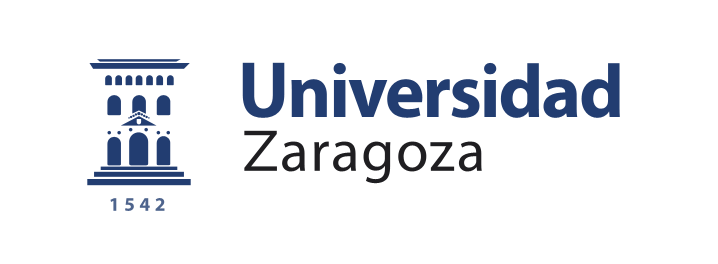 NOTAS GENERALESTodos los méritos alegados estarán debidamente justificados.Los documentos justificativos de cada mérito se numerarán correlativamente, en rojo y en el ángulo superior derecho de la primera hoja de cada documento.Utilice fotocopias de las hojas del modelo de currículum, si es necesario.CUMPLIMENTACIÓN DEL CURRÍCULUMNº Doc.	Consigne el número correspondiente al documento justificativo del mérito. Si el 	documento justificativo aportado se refiere a varios méritos, repita el número en 	las casillas correspondientes a cada uno de ellos.Firme, por favor, todas las hojas del currículum que entregue cumplimentadas, ya sean originales o fotocopias.MODELO DE CV. PARA PLAZAS DE PROFESOR AYUDANTE DOCTORDepartamento de PSICOLOGÍA Y SOCIOLOGÍAÁrea de TRABAJO SOCIAL Y SERVICIOS SOCIALESANEXO IIIMODELO OFICIAL DE CURRÍCULUM PARA LOS CONCURSOS DE PROFESORES AYUDANTES DOCTORESDATOS PERSONALESApellidos y Nombre 	DNI o Pasaporte	Nacimiento: Provincia y Localidad 	Fecha 	Residencia: Provincia: 	 Localidad 	C.P.	Domicilio  	Teléfono 	e-mail .………………………1.FORMACIÓN ACADÉMICA (20 puntos)FORMACIÓN ACADÉMICA (20 puntos)FORMACIÓN ACADÉMICA (20 puntos)FORMACIÓN ACADÉMICA (20 puntos)FORMACIÓN ACADÉMICA (20 puntos)FORMACIÓN ACADÉMICA (20 puntos)FORMACIÓN ACADÉMICA (20 puntos)FORMACIÓN ACADÉMICA (20 puntos)FORMACIÓN ACADÉMICA (20 puntos)FORMACIÓN ACADÉMICA (20 puntos)FORMACIÓN ACADÉMICA (20 puntos)FORMACIÓN ACADÉMICA (20 puntos)FORMACIÓN ACADÉMICA (20 puntos)FORMACIÓN ACADÉMICA (20 puntos)FORMACIÓN ACADÉMICA (20 puntos)FORMACIÓN ACADÉMICA (20 puntos)FORMACIÓN ACADÉMICA (20 puntos)1.1Formación académica: (7 puntos)	Formación académica: (7 puntos)	Formación académica: (7 puntos)	Formación académica: (7 puntos)	Formación académica: (7 puntos)	Formación académica: (7 puntos)	Formación académica: (7 puntos)	Formación académica: (7 puntos)	Formación académica: (7 puntos)	Formación académica: (7 puntos)	Formación académica: (7 puntos)	Formación académica: (7 puntos)	Formación académica: (7 puntos)	Formación académica: (7 puntos)	Formación académica: (7 puntos)	Formación académica: (7 puntos)	Formación académica: (7 puntos)	1.1.1Nota media del expediente de  Licenciatura, diplomatura o grado que aporten la formación propia de las tareas docentes a desarrollar (acompañar certificaciones académicas)(4puntos)Nota media del expediente de  Licenciatura, diplomatura o grado que aporten la formación propia de las tareas docentes a desarrollar (acompañar certificaciones académicas)(4puntos)Nota media del expediente de  Licenciatura, diplomatura o grado que aporten la formación propia de las tareas docentes a desarrollar (acompañar certificaciones académicas)(4puntos)Nota media del expediente de  Licenciatura, diplomatura o grado que aporten la formación propia de las tareas docentes a desarrollar (acompañar certificaciones académicas)(4puntos)Nota media del expediente de  Licenciatura, diplomatura o grado que aporten la formación propia de las tareas docentes a desarrollar (acompañar certificaciones académicas)(4puntos)Nota media del expediente de  Licenciatura, diplomatura o grado que aporten la formación propia de las tareas docentes a desarrollar (acompañar certificaciones académicas)(4puntos)Nota media del expediente de  Licenciatura, diplomatura o grado que aporten la formación propia de las tareas docentes a desarrollar (acompañar certificaciones académicas)(4puntos)Nota media del expediente de  Licenciatura, diplomatura o grado que aporten la formación propia de las tareas docentes a desarrollar (acompañar certificaciones académicas)(4puntos)Nota media del expediente de  Licenciatura, diplomatura o grado que aporten la formación propia de las tareas docentes a desarrollar (acompañar certificaciones académicas)(4puntos)Nota media del expediente de  Licenciatura, diplomatura o grado que aporten la formación propia de las tareas docentes a desarrollar (acompañar certificaciones académicas)(4puntos)Nota media del expediente de  Licenciatura, diplomatura o grado que aporten la formación propia de las tareas docentes a desarrollar (acompañar certificaciones académicas)(4puntos)Nota media del expediente de  Licenciatura, diplomatura o grado que aporten la formación propia de las tareas docentes a desarrollar (acompañar certificaciones académicas)(4puntos)Nota media del expediente de  Licenciatura, diplomatura o grado que aporten la formación propia de las tareas docentes a desarrollar (acompañar certificaciones académicas)(4puntos)Nota media del expediente de  Licenciatura, diplomatura o grado que aporten la formación propia de las tareas docentes a desarrollar (acompañar certificaciones académicas)(4puntos)Nota media del expediente de  Licenciatura, diplomatura o grado que aporten la formación propia de las tareas docentes a desarrollar (acompañar certificaciones académicas)(4puntos)Nota media del expediente de  Licenciatura, diplomatura o grado que aporten la formación propia de las tareas docentes a desarrollar (acompañar certificaciones académicas)(4puntos)Nota media del expediente de  Licenciatura, diplomatura o grado que aporten la formación propia de las tareas docentes a desarrollar (acompañar certificaciones académicas)(4puntos)TipoTipoTipoTipoCentro/Universidad de expediciónCentro/Universidad de expediciónCentro/Universidad de expediciónCentro/Universidad de expediciónCentro/Universidad de expediciónFecha de expediciónFecha de expediciónFecha de expediciónNº Doc.Nº Doc.Nº Doc.Nº Doc.Nº Doc.Nº Doc.Elegir la titulación principal  relacionada con el área :Centro/Universidad de Expedición/Fecha de expedición:Elegir la titulación principal  relacionada con el área :Centro/Universidad de Expedición/Fecha de expedición:Elegir la titulación principal  relacionada con el área :Centro/Universidad de Expedición/Fecha de expedición:Elegir la titulación principal  relacionada con el área :Centro/Universidad de Expedición/Fecha de expedición:Elegir la titulación principal  relacionada con el área :Centro/Universidad de Expedición/Fecha de expedición:Elegir la titulación principal  relacionada con el área :Centro/Universidad de Expedición/Fecha de expedición:Elegir la titulación principal  relacionada con el área :Centro/Universidad de Expedición/Fecha de expedición:Elegir la titulación principal  relacionada con el área :Centro/Universidad de Expedición/Fecha de expedición:Elegir la titulación principal  relacionada con el área :Centro/Universidad de Expedición/Fecha de expedición:Elegir la titulación principal  relacionada con el área :Centro/Universidad de Expedición/Fecha de expedición:Elegir la titulación principal  relacionada con el área :Centro/Universidad de Expedición/Fecha de expedición:Elegir la titulación principal  relacionada con el área :Centro/Universidad de Expedición/Fecha de expedición:Elegir la titulación principal  relacionada con el área :Centro/Universidad de Expedición/Fecha de expedición:Nota media: _______ (0-10) o (1-4) [1: Aprobado, 2: Notable, 3: Sobresaliente, 4: Matrícula de Honor](Si en el certificado académico no está computada la nota media, rellenar el número de aprobados, notables, sobresalientes y matrículas de honor)Nota media: _______ (0-10) o (1-4) [1: Aprobado, 2: Notable, 3: Sobresaliente, 4: Matrícula de Honor](Si en el certificado académico no está computada la nota media, rellenar el número de aprobados, notables, sobresalientes y matrículas de honor)Nota media: _______ (0-10) o (1-4) [1: Aprobado, 2: Notable, 3: Sobresaliente, 4: Matrícula de Honor](Si en el certificado académico no está computada la nota media, rellenar el número de aprobados, notables, sobresalientes y matrículas de honor)Nota media: _______ (0-10) o (1-4) [1: Aprobado, 2: Notable, 3: Sobresaliente, 4: Matrícula de Honor](Si en el certificado académico no está computada la nota media, rellenar el número de aprobados, notables, sobresalientes y matrículas de honor)Nota media: _______ (0-10) o (1-4) [1: Aprobado, 2: Notable, 3: Sobresaliente, 4: Matrícula de Honor](Si en el certificado académico no está computada la nota media, rellenar el número de aprobados, notables, sobresalientes y matrículas de honor)Nota media: _______ (0-10) o (1-4) [1: Aprobado, 2: Notable, 3: Sobresaliente, 4: Matrícula de Honor](Si en el certificado académico no está computada la nota media, rellenar el número de aprobados, notables, sobresalientes y matrículas de honor)Nota media: _______ (0-10) o (1-4) [1: Aprobado, 2: Notable, 3: Sobresaliente, 4: Matrícula de Honor](Si en el certificado académico no está computada la nota media, rellenar el número de aprobados, notables, sobresalientes y matrículas de honor)Nota media: _______ (0-10) o (1-4) [1: Aprobado, 2: Notable, 3: Sobresaliente, 4: Matrícula de Honor](Si en el certificado académico no está computada la nota media, rellenar el número de aprobados, notables, sobresalientes y matrículas de honor)Nota media: _______ (0-10) o (1-4) [1: Aprobado, 2: Notable, 3: Sobresaliente, 4: Matrícula de Honor](Si en el certificado académico no está computada la nota media, rellenar el número de aprobados, notables, sobresalientes y matrículas de honor)Nota media: _______ (0-10) o (1-4) [1: Aprobado, 2: Notable, 3: Sobresaliente, 4: Matrícula de Honor](Si en el certificado académico no está computada la nota media, rellenar el número de aprobados, notables, sobresalientes y matrículas de honor)Nota media: _______ (0-10) o (1-4) [1: Aprobado, 2: Notable, 3: Sobresaliente, 4: Matrícula de Honor](Si en el certificado académico no está computada la nota media, rellenar el número de aprobados, notables, sobresalientes y matrículas de honor)Nota media: _______ (0-10) o (1-4) [1: Aprobado, 2: Notable, 3: Sobresaliente, 4: Matrícula de Honor](Si en el certificado académico no está computada la nota media, rellenar el número de aprobados, notables, sobresalientes y matrículas de honor)Nota media: _______ (0-10) o (1-4) [1: Aprobado, 2: Notable, 3: Sobresaliente, 4: Matrícula de Honor](Si en el certificado académico no está computada la nota media, rellenar el número de aprobados, notables, sobresalientes y matrículas de honor)Nº AprobadosNº AprobadosNº AprobadosNºnotablesNº sobresalientesNº Matrículas de honor1.1.21.1.2Becas competitivas, programas de movilidad y premios académicos  (1 punto)Becas competitivas, programas de movilidad y premios académicos  (1 punto)Becas competitivas, programas de movilidad y premios académicos  (1 punto)Becas competitivas, programas de movilidad y premios académicos  (1 punto)Becas competitivas, programas de movilidad y premios académicos  (1 punto)Becas competitivas, programas de movilidad y premios académicos  (1 punto)Becas competitivas, programas de movilidad y premios académicos  (1 punto)Becas competitivas, programas de movilidad y premios académicos  (1 punto)Becas competitivas, programas de movilidad y premios académicos  (1 punto)Becas competitivas, programas de movilidad y premios académicos  (1 punto)Becas competitivas, programas de movilidad y premios académicos  (1 punto)Becas, premios y programas de movilidad de pregradoBecas, premios y programas de movilidad de pregradoBecas, premios y programas de movilidad de pregradoBecas, premios y programas de movilidad de pregradoBecas, premios y programas de movilidad de pregradoBecas, premios y programas de movilidad de pregradoBecas, premios y programas de movilidad de pregradoBecas, premios y programas de movilidad de pregradoBecas, premios y programas de movilidad de pregradoBecas, premios y programas de movilidad de pregradoBecas, premios y programas de movilidad de pregradoBecas, premios y programas de movilidad de pregradoBecas, premios y programas de movilidad de pregradoDenominación beca/programa/premio:Organismo que la concede:Duración:Denominación beca/programa/premio:Organismo que la concede:Duración:Denominación beca/programa/premio:Organismo que la concede:Duración:Denominación beca/programa/premio:Organismo que la concede:Duración:Denominación beca/programa/premio:Organismo que la concede:Duración:Denominación beca/programa/premio:Organismo que la concede:Duración:Denominación beca/programa/premio:Organismo que la concede:Duración:Denominación beca/programa/premio:Organismo que la concede:Duración:Denominación beca/programa/premio:Organismo que la concede:Duración:Denominación beca/programa/premio:Organismo que la concede:Duración:Denominación beca/programa/premio:Organismo que la concede:Duración:Denominación beca/programa/premio:Organismo que la concede:Duración:Denominación beca/programa/premio:Organismo que la concede:Duración:Denominación beca/programa/premio:Organismo que la concede:Duración:Denominación beca/programa/premio:Organismo que la concede:Duración:Denominación beca/programa/premio:Organismo que la concede:Duración:Denominación beca/programa/premio:Organismo que la concede:Duración:Denominación beca/programa/premio:Organismo que la concede:Duración:Denominación beca/programa/premio:Organismo que la concede:Duración:Denominación beca/programa/premio:Organismo que la concede:Duración:Denominación beca/programa/premio:Organismo que la concede:Duración:Denominación beca/programa/premio:Organismo que la concede:Duración:Denominación beca/programa/premio:Organismo que la concede:Duración:Denominación beca/programa/premio:Organismo que la concede:Duración:Denominación beca/programa/premio:Organismo que la concede:Duración:Denominación beca/programa/premio:Organismo que la concede:Duración:[Añadir las filas necesarias][Añadir las filas necesarias][Añadir las filas necesarias][Añadir las filas necesarias][Añadir las filas necesarias][Añadir las filas necesarias][Añadir las filas necesarias][Añadir las filas necesarias][Añadir las filas necesarias][Añadir las filas necesarias][Añadir las filas necesarias][Añadir las filas necesarias][Añadir las filas necesarias]1.1.3 1.1.3 Premio extraordinario fin de carrera  SI    NO   (1 punto)Premio extraordinario fin de carrera  SI    NO   (1 punto)Premio extraordinario fin de carrera  SI    NO   (1 punto)Premio extraordinario fin de carrera  SI    NO   (1 punto)Premio extraordinario fin de carrera  SI    NO   (1 punto)Premio extraordinario fin de carrera  SI    NO   (1 punto)Premio extraordinario fin de carrera  SI    NO   (1 punto)Premio extraordinario fin de carrera  SI    NO   (1 punto)Premio extraordinario fin de carrera  SI    NO   (1 punto)Premio extraordinario fin de carrera  SI    NO   (1 punto)Premio extraordinario fin de carrera  SI    NO   (1 punto)1.1.41.1.4Otros grados/titulaciones: (1 punto)Otros grados/titulaciones: (1 punto)Otros grados/titulaciones: (1 punto)Otros grados/titulaciones: (1 punto)Otros grados/titulaciones: (1 punto)Otros grados/titulaciones: (1 punto)Otros grados/titulaciones: (1 punto)Otros grados/titulaciones: (1 punto)Otros grados/titulaciones: (1 punto)Otros grados/titulaciones: (1 punto)Otros grados/titulaciones: (1 punto)Diplomatura, licenciatura o grado Título 1: (Tipo, Centro/Universidad de Expedición/Fecha de expedición)Diplomatura, licenciatura o grado Título 1: (Tipo, Centro/Universidad de Expedición/Fecha de expedición)Diplomatura, licenciatura o grado Título 1: (Tipo, Centro/Universidad de Expedición/Fecha de expedición)Diplomatura, licenciatura o grado Título 1: (Tipo, Centro/Universidad de Expedición/Fecha de expedición)Diplomatura, licenciatura o grado Título 1: (Tipo, Centro/Universidad de Expedición/Fecha de expedición)Diplomatura, licenciatura o grado Título 1: (Tipo, Centro/Universidad de Expedición/Fecha de expedición)Diplomatura, licenciatura o grado Título 1: (Tipo, Centro/Universidad de Expedición/Fecha de expedición)Diplomatura, licenciatura o grado Título 1: (Tipo, Centro/Universidad de Expedición/Fecha de expedición)Diplomatura, licenciatura o grado Título 1: (Tipo, Centro/Universidad de Expedición/Fecha de expedición)Diplomatura, licenciatura o grado Título 1: (Tipo, Centro/Universidad de Expedición/Fecha de expedición)Diplomatura, licenciatura o grado Título 1: (Tipo, Centro/Universidad de Expedición/Fecha de expedición)Diplomatura, licenciatura o grado Título 1: (Tipo, Centro/Universidad de Expedición/Fecha de expedición)Diplomatura, licenciatura o grado Título 1: (Tipo, Centro/Universidad de Expedición/Fecha de expedición)Diplomatura, licenciatura o gradoTítulo 2: (Típo, Centro/Universidad de Expedición/Fecha de expedición)Diplomatura, licenciatura o gradoTítulo 2: (Típo, Centro/Universidad de Expedición/Fecha de expedición)Diplomatura, licenciatura o gradoTítulo 2: (Típo, Centro/Universidad de Expedición/Fecha de expedición)Diplomatura, licenciatura o gradoTítulo 2: (Típo, Centro/Universidad de Expedición/Fecha de expedición)Diplomatura, licenciatura o gradoTítulo 2: (Típo, Centro/Universidad de Expedición/Fecha de expedición)Diplomatura, licenciatura o gradoTítulo 2: (Típo, Centro/Universidad de Expedición/Fecha de expedición)Diplomatura, licenciatura o gradoTítulo 2: (Típo, Centro/Universidad de Expedición/Fecha de expedición)Diplomatura, licenciatura o gradoTítulo 2: (Típo, Centro/Universidad de Expedición/Fecha de expedición)Diplomatura, licenciatura o gradoTítulo 2: (Típo, Centro/Universidad de Expedición/Fecha de expedición)Diplomatura, licenciatura o gradoTítulo 2: (Típo, Centro/Universidad de Expedición/Fecha de expedición)Diplomatura, licenciatura o gradoTítulo 2: (Típo, Centro/Universidad de Expedición/Fecha de expedición)Diplomatura, licenciatura o gradoTítulo 2: (Típo, Centro/Universidad de Expedición/Fecha de expedición)Diplomatura, licenciatura o gradoTítulo 2: (Típo, Centro/Universidad de Expedición/Fecha de expedición)[Añadir las filas necesarias][Añadir las filas necesarias][Añadir las filas necesarias][Añadir las filas necesarias][Añadir las filas necesarias][Añadir las filas necesarias][Añadir las filas necesarias][Añadir las filas necesarias][Añadir las filas necesarias][Añadir las filas necesarias][Añadir las filas necesarias][Añadir las filas necesarias][Añadir las filas necesarias]1.2Formación académica de postgrado (12 puntos)	Formación académica de postgrado (12 puntos)	Formación académica de postgrado (12 puntos)	Formación académica de postgrado (12 puntos)	Formación académica de postgrado (12 puntos)	Formación académica de postgrado (12 puntos)	Formación académica de postgrado (12 puntos)	Formación académica de postgrado (12 puntos)	Formación académica de postgrado (12 puntos)	Formación académica de postgrado (12 puntos)	Formación académica de postgrado (12 puntos)	Formación académica de postgrado (12 puntos)	1.2.1Nota media de expediente de Másteres universitarios oficiales que aporten la formación propia de las tareas docentes a desarrollar (acompañar certificaciones académicas)Nota media de expediente de Másteres universitarios oficiales que aporten la formación propia de las tareas docentes a desarrollar (acompañar certificaciones académicas)Nota media de expediente de Másteres universitarios oficiales que aporten la formación propia de las tareas docentes a desarrollar (acompañar certificaciones académicas)Nota media de expediente de Másteres universitarios oficiales que aporten la formación propia de las tareas docentes a desarrollar (acompañar certificaciones académicas)Nota media de expediente de Másteres universitarios oficiales que aporten la formación propia de las tareas docentes a desarrollar (acompañar certificaciones académicas)Nota media de expediente de Másteres universitarios oficiales que aporten la formación propia de las tareas docentes a desarrollar (acompañar certificaciones académicas)Nota media de expediente de Másteres universitarios oficiales que aporten la formación propia de las tareas docentes a desarrollar (acompañar certificaciones académicas)Nota media de expediente de Másteres universitarios oficiales que aporten la formación propia de las tareas docentes a desarrollar (acompañar certificaciones académicas)Nota media de expediente de Másteres universitarios oficiales que aporten la formación propia de las tareas docentes a desarrollar (acompañar certificaciones académicas)Nota media de expediente de Másteres universitarios oficiales que aporten la formación propia de las tareas docentes a desarrollar (acompañar certificaciones académicas)Nota media de expediente de Másteres universitarios oficiales que aporten la formación propia de las tareas docentes a desarrollar (acompañar certificaciones académicas)Nota media de expediente de Másteres universitarios oficiales que aporten la formación propia de las tareas docentes a desarrollar (acompañar certificaciones académicas)TipoTipoTipoCentro/Universidad de expediciónFecha de expediciónNº Doc.Nº Doc.Nº Doc.Nº Doc.Nº Doc.Nº Doc.Nº Doc.Nº Doc.Título 1: Centro/Universidad de ExpediciónFecha de expediciónCréditosNota media del expediente:Título 1: Centro/Universidad de ExpediciónFecha de expediciónCréditosNota media del expediente:Título 1: Centro/Universidad de ExpediciónFecha de expediciónCréditosNota media del expediente:Título 1: Centro/Universidad de ExpediciónFecha de expediciónCréditosNota media del expediente:Título 1: Centro/Universidad de ExpediciónFecha de expediciónCréditosNota media del expediente:Título 2:Centro/Universidad de ExpediciónFecha de expediciónCréditosNota media del expediente::Título 2:Centro/Universidad de ExpediciónFecha de expediciónCréditosNota media del expediente::Título 2:Centro/Universidad de ExpediciónFecha de expediciónCréditosNota media del expediente::Título 2:Centro/Universidad de ExpediciónFecha de expediciónCréditosNota media del expediente::Título 2:Centro/Universidad de ExpediciónFecha de expediciónCréditosNota media del expediente::[Añadir las filas necesarias][Añadir las filas necesarias][Añadir las filas necesarias][Añadir las filas necesarias][Añadir las filas necesarias]1.2.21.2.2Diploma de estudios avanzados o suficiencia investigadora    SI    NO Diploma de estudios avanzados o suficiencia investigadora    SI    NO Diploma de estudios avanzados o suficiencia investigadora    SI    NO Nota media: ……………Nota media: ……………Nota media: ……………Nota media: ……………Nota media: ……………Nota media: ……………Título del programa de doctorado: 	Título del programa de doctorado: 	Título del programa de doctorado: 	Título del programa de doctorado: 	Título del programa de doctorado: 	Título del programa de doctorado: 	Indicar Plan de Doctorado correspondiente, Universidad, créditos etc.Indicar Plan de Doctorado correspondiente, Universidad, créditos etc.Indicar Plan de Doctorado correspondiente, Universidad, créditos etc.Indicar Plan de Doctorado correspondiente, Universidad, créditos etc.Indicar Plan de Doctorado correspondiente, Universidad, créditos etc.Indicar Plan de Doctorado correspondiente, Universidad, créditos etc.Fecha de obtenciónFecha de obtenciónFecha de obtenciónFecha de obtenciónFecha de obtenciónFecha de obtención1.2.3Tesis doctoral Tesis doctoral Tesis doctoral Tesis doctoral Tesis doctoral Tesis doctoral Tesis doctoral Tesis doctoral Tesis doctoral Tesis doctoral Tesis doctoral Nº Doc.Nº Doc.Nº Doc.Nº Doc.Nº Doc.Título de la tesis doctoral: 	………….………………………………………………………………………………………………………………………………Título de la tesis doctoral: 	………….………………………………………………………………………………………………………………………………Título de la tesis doctoral: 	………….………………………………………………………………………………………………………………………………Título de la tesis doctoral: 	………….………………………………………………………………………………………………………………………………Título de la tesis doctoral: 	………….………………………………………………………………………………………………………………………………Título de la tesis doctoral: 	………….………………………………………………………………………………………………………………………………Título de la tesis doctoral: 	………….………………………………………………………………………………………………………………………………Centro/Universidad:Fecha de expedición:Calificación:-Apto sin “cum Laude”:   ……….-Apto con  “cum Laude”: ……….Centro/Universidad:Fecha de expedición:Calificación:-Apto sin “cum Laude”:   ……….-Apto con  “cum Laude”: ……….Centro/Universidad:Fecha de expedición:Calificación:-Apto sin “cum Laude”:   ……….-Apto con  “cum Laude”: ……….Centro/Universidad:Fecha de expedición:Calificación:-Apto sin “cum Laude”:   ……….-Apto con  “cum Laude”: ……….Centro/Universidad:Fecha de expedición:Calificación:-Apto sin “cum Laude”:   ……….-Apto con  “cum Laude”: ……….Centro/Universidad:Fecha de expedición:Calificación:-Apto sin “cum Laude”:   ……….-Apto con  “cum Laude”: ……….Centro/Universidad:Fecha de expedición:Calificación:-Apto sin “cum Laude”:   ……….-Apto con  “cum Laude”: ……….Título del programa de doctorado: Título del programa de doctorado: Título del programa de doctorado: Título del programa de doctorado: Título del programa de doctorado: Título del programa de doctorado: Título del programa de doctorado: Plan de Doctorado:Universidad:Plan de Doctorado:Universidad:Plan de Doctorado:Universidad:Plan de Doctorado:Universidad:Plan de Doctorado:Universidad:Plan de Doctorado:Universidad:Plan de Doctorado:Universidad:1.2.4 1.2.4 Premio extraordinario de  doctorado                         SI    NO Premio extraordinario de  doctorado                         SI    NO Premio extraordinario de  doctorado                         SI    NO Premio extraordinario de  doctorado                         SI    NO Premio extraordinario de  doctorado                         SI    NO 1.2.5 1.2.5 Mención de doctorado internacional/europeo           SI    NO Mención de doctorado internacional/europeo           SI    NO Mención de doctorado internacional/europeo           SI    NO Mención de doctorado internacional/europeo           SI    NO Mención de doctorado internacional/europeo           SI    NO 1.2.6 1.2.6 Otros premios competitivos                                       SI    NO  Especificar cuál:Otros premios competitivos                                       SI    NO  Especificar cuál:Otros premios competitivos                                       SI    NO  Especificar cuál:Otros premios competitivos                                       SI    NO  Especificar cuál:Otros premios competitivos                                       SI    NO  Especificar cuál:1.2.7 1.2.7 Títulos propios universitarios: Másteres propios y otros estudios de postgrado no oficiales que aporten la formación propia de las tareas a desarrollar (acompañar certificaciones académicas). Especificar cuál (Master, Especialista, Experto)Títulos propios universitarios: Másteres propios y otros estudios de postgrado no oficiales que aporten la formación propia de las tareas a desarrollar (acompañar certificaciones académicas). Especificar cuál (Master, Especialista, Experto)Títulos propios universitarios: Másteres propios y otros estudios de postgrado no oficiales que aporten la formación propia de las tareas a desarrollar (acompañar certificaciones académicas). Especificar cuál (Master, Especialista, Experto)Títulos propios universitarios: Másteres propios y otros estudios de postgrado no oficiales que aporten la formación propia de las tareas a desarrollar (acompañar certificaciones académicas). Especificar cuál (Master, Especialista, Experto)Títulos propios universitarios: Másteres propios y otros estudios de postgrado no oficiales que aporten la formación propia de las tareas a desarrollar (acompañar certificaciones académicas). Especificar cuál (Master, Especialista, Experto)Título 1: (Tipo, Centro/Universidad de Expedición/Fecha de expedición, CréditosTítulo 1: (Tipo, Centro/Universidad de Expedición/Fecha de expedición, CréditosTítulo 1: (Tipo, Centro/Universidad de Expedición/Fecha de expedición, CréditosTítulo 1: (Tipo, Centro/Universidad de Expedición/Fecha de expedición, CréditosTítulo 1: (Tipo, Centro/Universidad de Expedición/Fecha de expedición, CréditosTítulo 1: (Tipo, Centro/Universidad de Expedición/Fecha de expedición, CréditosTítulo 1: (Tipo, Centro/Universidad de Expedición/Fecha de expedición, CréditosTítulo 2: (Tipo, Centro/Universidad de Expedición/Fecha de expedición, CréditosTítulo 2: (Tipo, Centro/Universidad de Expedición/Fecha de expedición, CréditosTítulo 2: (Tipo, Centro/Universidad de Expedición/Fecha de expedición, CréditosTítulo 2: (Tipo, Centro/Universidad de Expedición/Fecha de expedición, CréditosTítulo 2: (Tipo, Centro/Universidad de Expedición/Fecha de expedición, CréditosTítulo 2: (Tipo, Centro/Universidad de Expedición/Fecha de expedición, CréditosTítulo 2: (Tipo, Centro/Universidad de Expedición/Fecha de expedición, Créditos[Añadir las filas necesarias][Añadir las filas necesarias][Añadir las filas necesarias][Añadir las filas necesarias][Añadir las filas necesarias][Añadir las filas necesarias][Añadir las filas necesarias]1.3 1.3 Cursos, seminarios y talleres asistidos (1 punto)Cursos, seminarios y talleres asistidos (1 punto)Cursos, seminarios y talleres asistidos (1 punto)Cursos, seminarios y talleres asistidos (1 punto)Cursos, seminarios y talleres asistidos (1 punto)Cursos, seminarios y talleres asistidos (1 punto)Cursos, seminarios y talleres asistidos (1 punto)Cursos, seminarios y talleres asistidos (1 punto)Cursos, seminarios y talleres asistidos (1 punto)Cursos, seminarios y talleres asistidos (1 punto)[Añadir las filas necesarias][Añadir las filas necesarias][Añadir las filas necesarias][Añadir las filas necesarias][Añadir las filas necesarias][Añadir las filas necesarias][Añadir las filas necesarias]2.DOCENCIA (15 puntos) (sólo se valorarán los últimos diez años)DOCENCIA (15 puntos) (sólo se valorarán los últimos diez años)DOCENCIA (15 puntos) (sólo se valorarán los últimos diez años)DOCENCIA (15 puntos) (sólo se valorarán los últimos diez años)DOCENCIA (15 puntos) (sólo se valorarán los últimos diez años)DOCENCIA (15 puntos) (sólo se valorarán los últimos diez años)DOCENCIA (15 puntos) (sólo se valorarán los últimos diez años)DOCENCIA (15 puntos) (sólo se valorarán los últimos diez años)DOCENCIA (15 puntos) (sólo se valorarán los últimos diez años)DOCENCIA (15 puntos) (sólo se valorarán los últimos diez años)DOCENCIA (15 puntos) (sólo se valorarán los últimos diez años)DOCENCIA (15 puntos) (sólo se valorarán los últimos diez años)DOCENCIA (15 puntos) (sólo se valorarán los últimos diez años)DOCENCIA (15 puntos) (sólo se valorarán los últimos diez años)DOCENCIA (15 puntos) (sólo se valorarán los últimos diez años)DOCENCIA (15 puntos) (sólo se valorarán los últimos diez años)2.1Docencia reglada en titulaciones oficiales en universidades (9 puntos)Docencia reglada en titulaciones oficiales en universidades (9 puntos)Docencia reglada en titulaciones oficiales en universidades (9 puntos)Docencia reglada en titulaciones oficiales en universidades (9 puntos)Docencia reglada en titulaciones oficiales en universidades (9 puntos)Docencia reglada en titulaciones oficiales en universidades (9 puntos)Docencia reglada en titulaciones oficiales en universidades (9 puntos)Docencia reglada en titulaciones oficiales en universidades (9 puntos)Docencia reglada en titulaciones oficiales en universidades (9 puntos)Docencia reglada en titulaciones oficiales en universidades (9 puntos)Docencia reglada en titulaciones oficiales en universidades (9 puntos)Docencia reglada en titulaciones oficiales en universidades (9 puntos)Docencia reglada en titulaciones oficiales en universidades (9 puntos)Docencia reglada en titulaciones oficiales en universidades (9 puntos)Docencia reglada en titulaciones oficiales en universidades (9 puntos)Docencia reglada en titulaciones oficiales en universidades (9 puntos)Nº Doc.Nº Doc.Nº Doc.Nº Doc.Nº Doc.Nº Doc.Nº Doc.2.1.1 Docencia reglada con responsabilidad docente plena Nº cursos académicos a tiempo completo: Docencia reglada con responsabilidad docente plena Nº cursos académicos a tiempo completo: Docencia reglada con responsabilidad docente plena Nº cursos académicos a tiempo completo: Docencia reglada con responsabilidad docente plena Nº cursos académicos a tiempo completo: Docencia reglada con responsabilidad docente plena Nº cursos académicos a tiempo completo: Docencia reglada con responsabilidad docente plena Nº cursos académicos a tiempo completo: Docencia reglada con responsabilidad docente plena Nº cursos académicos a tiempo completo: Docencia reglada con responsabilidad docente plena Nº cursos académicos a tiempo completo: Docencia reglada con responsabilidad docente plena Nº cursos académicos a tiempo completo: Año/contrato 1:                                      Tipo de contrato:                Universidad: Departamento y Área de conocimiento:Año/contrato 1:                                      Tipo de contrato:                Universidad: Departamento y Área de conocimiento:Año/contrato 1:                                      Tipo de contrato:                Universidad: Departamento y Área de conocimiento:Año/contrato 1:                                      Tipo de contrato:                Universidad: Departamento y Área de conocimiento:Año/contrato 1:                                      Tipo de contrato:                Universidad: Departamento y Área de conocimiento:Año/contrato 1:                                      Tipo de contrato:                Universidad: Departamento y Área de conocimiento:Año/contrato 1:                                      Tipo de contrato:                Universidad: Departamento y Área de conocimiento:Año/contrato 1:                                      Tipo de contrato:                Universidad: Departamento y Área de conocimiento:Año/contrato 1:                                      Tipo de contrato:                Universidad: Departamento y Área de conocimiento:Año/contrato 1:                                      Tipo de contrato:                Universidad: Departamento y Área de conocimiento:Evaluación de la docencia (Positiva destacada, Positiva, Negativa, No se hizo, o puntuación obtenida):Evaluación de la docencia (Positiva destacada, Positiva, Negativa, No se hizo, o puntuación obtenida):Evaluación de la docencia (Positiva destacada, Positiva, Negativa, No se hizo, o puntuación obtenida):Evaluación de la docencia (Positiva destacada, Positiva, Negativa, No se hizo, o puntuación obtenida):Evaluación de la docencia (Positiva destacada, Positiva, Negativa, No se hizo, o puntuación obtenida):Evaluación de la docencia (Positiva destacada, Positiva, Negativa, No se hizo, o puntuación obtenida):Evaluación de la docencia (Positiva destacada, Positiva, Negativa, No se hizo, o puntuación obtenida):Evaluación de la docencia (Positiva destacada, Positiva, Negativa, No se hizo, o puntuación obtenida):Evaluación de la docencia (Positiva destacada, Positiva, Negativa, No se hizo, o puntuación obtenida):Evaluación de la docencia (Positiva destacada, Positiva, Negativa, No se hizo, o puntuación obtenida):[Añadir las filas necesarias][Añadir las filas necesarias][Añadir las filas necesarias][Añadir las filas necesarias][Añadir las filas necesarias][Añadir las filas necesarias][Añadir las filas necesarias][Añadir las filas necesarias][Añadir las filas necesarias][Añadir las filas necesarias]2.1.2 Docencia reglada con responsabilidad docente a tiempo parcialDocencia reglada con responsabilidad docente a tiempo parcialDocencia reglada con responsabilidad docente a tiempo parcialDocencia reglada con responsabilidad docente a tiempo parcialDocencia reglada con responsabilidad docente a tiempo parcialDocencia reglada con responsabilidad docente a tiempo parcialDocencia reglada con responsabilidad docente a tiempo parcialDocencia reglada con responsabilidad docente a tiempo parcialDocencia reglada con responsabilidad docente a tiempo parcial-TP6 (nº de cursos académicos) Año/contrato 1:                                      Universidad: Departamento y Área de conocimiento:Fecha inicio/Fin:  -TP6 (nº de cursos académicos) Año/contrato 1:                                      Universidad: Departamento y Área de conocimiento:Fecha inicio/Fin:  -TP6 (nº de cursos académicos) Año/contrato 1:                                      Universidad: Departamento y Área de conocimiento:Fecha inicio/Fin:  -TP6 (nº de cursos académicos) Año/contrato 1:                                      Universidad: Departamento y Área de conocimiento:Fecha inicio/Fin:  -TP6 (nº de cursos académicos) Año/contrato 1:                                      Universidad: Departamento y Área de conocimiento:Fecha inicio/Fin:  -TP6 (nº de cursos académicos) Año/contrato 1:                                      Universidad: Departamento y Área de conocimiento:Fecha inicio/Fin:  -TP6 (nº de cursos académicos) Año/contrato 1:                                      Universidad: Departamento y Área de conocimiento:Fecha inicio/Fin:  -TP6 (nº de cursos académicos) Año/contrato 1:                                      Universidad: Departamento y Área de conocimiento:Fecha inicio/Fin:  -TP6 (nº de cursos académicos) Año/contrato 1:                                      Universidad: Departamento y Área de conocimiento:Fecha inicio/Fin:  -TP6 (nº de cursos académicos) Año/contrato 1:                                      Universidad: Departamento y Área de conocimiento:Fecha inicio/Fin:  Evaluación de la docencia (Positiva destacada, Positiva, Negativa, No se hizo, o puntuación obtenida):Evaluación de la docencia (Positiva destacada, Positiva, Negativa, No se hizo, o puntuación obtenida):Evaluación de la docencia (Positiva destacada, Positiva, Negativa, No se hizo, o puntuación obtenida):Evaluación de la docencia (Positiva destacada, Positiva, Negativa, No se hizo, o puntuación obtenida):Evaluación de la docencia (Positiva destacada, Positiva, Negativa, No se hizo, o puntuación obtenida):Evaluación de la docencia (Positiva destacada, Positiva, Negativa, No se hizo, o puntuación obtenida):Evaluación de la docencia (Positiva destacada, Positiva, Negativa, No se hizo, o puntuación obtenida):Evaluación de la docencia (Positiva destacada, Positiva, Negativa, No se hizo, o puntuación obtenida):Evaluación de la docencia (Positiva destacada, Positiva, Negativa, No se hizo, o puntuación obtenida):Evaluación de la docencia (Positiva destacada, Positiva, Negativa, No se hizo, o puntuación obtenida):[Añadir las filas necesarias][Añadir las filas necesarias][Añadir las filas necesarias][Añadir las filas necesarias][Añadir las filas necesarias][Añadir las filas necesarias][Añadir las filas necesarias][Añadir las filas necesarias][Añadir las filas necesarias][Añadir las filas necesarias]-TP4 (nº de cursos académicos) Año/contrato 1:                                      Universidad: Departamento y Área de conocimiento:Fecha inicio/Fin:  -TP4 (nº de cursos académicos) Año/contrato 1:                                      Universidad: Departamento y Área de conocimiento:Fecha inicio/Fin:  -TP4 (nº de cursos académicos) Año/contrato 1:                                      Universidad: Departamento y Área de conocimiento:Fecha inicio/Fin:  -TP4 (nº de cursos académicos) Año/contrato 1:                                      Universidad: Departamento y Área de conocimiento:Fecha inicio/Fin:  -TP4 (nº de cursos académicos) Año/contrato 1:                                      Universidad: Departamento y Área de conocimiento:Fecha inicio/Fin:  -TP4 (nº de cursos académicos) Año/contrato 1:                                      Universidad: Departamento y Área de conocimiento:Fecha inicio/Fin:  -TP4 (nº de cursos académicos) Año/contrato 1:                                      Universidad: Departamento y Área de conocimiento:Fecha inicio/Fin:  -TP4 (nº de cursos académicos) Año/contrato 1:                                      Universidad: Departamento y Área de conocimiento:Fecha inicio/Fin:  -TP4 (nº de cursos académicos) Año/contrato 1:                                      Universidad: Departamento y Área de conocimiento:Fecha inicio/Fin:  -TP4 (nº de cursos académicos) Año/contrato 1:                                      Universidad: Departamento y Área de conocimiento:Fecha inicio/Fin:  Evaluación de la docencia (Positiva destacada, Positiva, Negativa, No se hizo, o puntuación obtenida):Evaluación de la docencia (Positiva destacada, Positiva, Negativa, No se hizo, o puntuación obtenida):Evaluación de la docencia (Positiva destacada, Positiva, Negativa, No se hizo, o puntuación obtenida):Evaluación de la docencia (Positiva destacada, Positiva, Negativa, No se hizo, o puntuación obtenida):Evaluación de la docencia (Positiva destacada, Positiva, Negativa, No se hizo, o puntuación obtenida):Evaluación de la docencia (Positiva destacada, Positiva, Negativa, No se hizo, o puntuación obtenida):Evaluación de la docencia (Positiva destacada, Positiva, Negativa, No se hizo, o puntuación obtenida):Evaluación de la docencia (Positiva destacada, Positiva, Negativa, No se hizo, o puntuación obtenida):Evaluación de la docencia (Positiva destacada, Positiva, Negativa, No se hizo, o puntuación obtenida):Evaluación de la docencia (Positiva destacada, Positiva, Negativa, No se hizo, o puntuación obtenida):[Añadir las filas necesarias][Añadir las filas necesarias][Añadir las filas necesarias][Añadir las filas necesarias][Añadir las filas necesarias][Añadir las filas necesarias][Añadir las filas necesarias][Añadir las filas necesarias][Añadir las filas necesarias][Añadir las filas necesarias]-TP3 (nº de cursos académicos) Año/contrato 1:                                      Universidad:Departamento y Área de conocimiento:Fecha inicio/Fin:  -TP3 (nº de cursos académicos) Año/contrato 1:                                      Universidad:Departamento y Área de conocimiento:Fecha inicio/Fin:  -TP3 (nº de cursos académicos) Año/contrato 1:                                      Universidad:Departamento y Área de conocimiento:Fecha inicio/Fin:  -TP3 (nº de cursos académicos) Año/contrato 1:                                      Universidad:Departamento y Área de conocimiento:Fecha inicio/Fin:  -TP3 (nº de cursos académicos) Año/contrato 1:                                      Universidad:Departamento y Área de conocimiento:Fecha inicio/Fin:  -TP3 (nº de cursos académicos) Año/contrato 1:                                      Universidad:Departamento y Área de conocimiento:Fecha inicio/Fin:  -TP3 (nº de cursos académicos) Año/contrato 1:                                      Universidad:Departamento y Área de conocimiento:Fecha inicio/Fin:  -TP3 (nº de cursos académicos) Año/contrato 1:                                      Universidad:Departamento y Área de conocimiento:Fecha inicio/Fin:  -TP3 (nº de cursos académicos) Año/contrato 1:                                      Universidad:Departamento y Área de conocimiento:Fecha inicio/Fin:  -TP3 (nº de cursos académicos) Año/contrato 1:                                      Universidad:Departamento y Área de conocimiento:Fecha inicio/Fin:  Evaluación de la docencia (Positiva destacada, Positiva, Negativa, No se hizo, o puntuación obtenida):Evaluación de la docencia (Positiva destacada, Positiva, Negativa, No se hizo, o puntuación obtenida):Evaluación de la docencia (Positiva destacada, Positiva, Negativa, No se hizo, o puntuación obtenida):Evaluación de la docencia (Positiva destacada, Positiva, Negativa, No se hizo, o puntuación obtenida):Evaluación de la docencia (Positiva destacada, Positiva, Negativa, No se hizo, o puntuación obtenida):Evaluación de la docencia (Positiva destacada, Positiva, Negativa, No se hizo, o puntuación obtenida):Evaluación de la docencia (Positiva destacada, Positiva, Negativa, No se hizo, o puntuación obtenida):Evaluación de la docencia (Positiva destacada, Positiva, Negativa, No se hizo, o puntuación obtenida):Evaluación de la docencia (Positiva destacada, Positiva, Negativa, No se hizo, o puntuación obtenida):Evaluación de la docencia (Positiva destacada, Positiva, Negativa, No se hizo, o puntuación obtenida):[Añadir las filas necesarias][Añadir las filas necesarias][Añadir las filas necesarias][Añadir las filas necesarias][Añadir las filas necesarias][Añadir las filas necesarias][Añadir las filas necesarias][Añadir las filas necesarias][Añadir las filas necesarias][Añadir las filas necesarias]2.1.3 Docencia reglada como profesor ayudante o becario de investigaciónDocencia reglada como profesor ayudante o becario de investigaciónDocencia reglada como profesor ayudante o becario de investigaciónDocencia reglada como profesor ayudante o becario de investigaciónDocencia reglada como profesor ayudante o becario de investigaciónDocencia reglada como profesor ayudante o becario de investigaciónDocencia reglada como profesor ayudante o becario de investigaciónDocencia reglada como profesor ayudante o becario de investigaciónDocencia reglada como profesor ayudante o becario de investigación(nº de cursos académicos) Año/contrato 1:                                      Universidad: Departamento y Área de conocimiento:Fecha inicio/Fin:  (nº de cursos académicos) Año/contrato 1:                                      Universidad: Departamento y Área de conocimiento:Fecha inicio/Fin:  (nº de cursos académicos) Año/contrato 1:                                      Universidad: Departamento y Área de conocimiento:Fecha inicio/Fin:  (nº de cursos académicos) Año/contrato 1:                                      Universidad: Departamento y Área de conocimiento:Fecha inicio/Fin:  (nº de cursos académicos) Año/contrato 1:                                      Universidad: Departamento y Área de conocimiento:Fecha inicio/Fin:  (nº de cursos académicos) Año/contrato 1:                                      Universidad: Departamento y Área de conocimiento:Fecha inicio/Fin:  (nº de cursos académicos) Año/contrato 1:                                      Universidad: Departamento y Área de conocimiento:Fecha inicio/Fin:  (nº de cursos académicos) Año/contrato 1:                                      Universidad: Departamento y Área de conocimiento:Fecha inicio/Fin:  (nº de cursos académicos) Año/contrato 1:                                      Universidad: Departamento y Área de conocimiento:Fecha inicio/Fin:  (nº de cursos académicos) Año/contrato 1:                                      Universidad: Departamento y Área de conocimiento:Fecha inicio/Fin:  Evaluación de la docencia (Positiva destacada, Positiva, Negativa, No se hizo o puntuación obtenida):Evaluación de la docencia (Positiva destacada, Positiva, Negativa, No se hizo o puntuación obtenida):Evaluación de la docencia (Positiva destacada, Positiva, Negativa, No se hizo o puntuación obtenida):Evaluación de la docencia (Positiva destacada, Positiva, Negativa, No se hizo o puntuación obtenida):Evaluación de la docencia (Positiva destacada, Positiva, Negativa, No se hizo o puntuación obtenida):Evaluación de la docencia (Positiva destacada, Positiva, Negativa, No se hizo o puntuación obtenida):Evaluación de la docencia (Positiva destacada, Positiva, Negativa, No se hizo o puntuación obtenida):Evaluación de la docencia (Positiva destacada, Positiva, Negativa, No se hizo o puntuación obtenida):Evaluación de la docencia (Positiva destacada, Positiva, Negativa, No se hizo o puntuación obtenida):Evaluación de la docencia (Positiva destacada, Positiva, Negativa, No se hizo o puntuación obtenida):[Añadir las filas necesarias][Añadir las filas necesarias][Añadir las filas necesarias][Añadir las filas necesarias][Añadir las filas necesarias][Añadir las filas necesarias][Añadir las filas necesarias][Añadir las filas necesarias][Añadir las filas necesarias][Añadir las filas necesarias]2.2Participación en proyectos de innovación docente (3 puntos)Participación en proyectos de innovación docente (3 puntos)Participación en proyectos de innovación docente (3 puntos)Participación en proyectos de innovación docente (3 puntos)Participación en proyectos de innovación docente (3 puntos)Participación en proyectos de innovación docente (3 puntos)Participación en proyectos de innovación docente (3 puntos)Participación en proyectos de innovación docente (3 puntos)Participación en proyectos de innovación docente (3 puntos)Participación en proyectos de innovación docente (3 puntos)Participación en proyectos de innovación docente (3 puntos)Participación en proyectos de innovación docente (3 puntos)Participación en proyectos de innovación docente (3 puntos)Participación en proyectos de innovación docente (3 puntos)Participación en proyectos de innovación docente (3 puntos)Participación en proyectos de innovación docente (3 puntos)Título del proyecto 1:Organismo:Investigador principal:Tipo de participación:Fecha de inicio/fin:Título del proyecto 1:Organismo:Investigador principal:Tipo de participación:Fecha de inicio/fin:Título del proyecto 1:Organismo:Investigador principal:Tipo de participación:Fecha de inicio/fin:Título del proyecto 1:Organismo:Investigador principal:Tipo de participación:Fecha de inicio/fin:Título del proyecto 1:Organismo:Investigador principal:Tipo de participación:Fecha de inicio/fin:Título del proyecto 1:Organismo:Investigador principal:Tipo de participación:Fecha de inicio/fin:Título del proyecto 1:Organismo:Investigador principal:Tipo de participación:Fecha de inicio/fin:Título del proyecto 1:Organismo:Investigador principal:Tipo de participación:Fecha de inicio/fin:Título del proyecto 1:Organismo:Investigador principal:Tipo de participación:Fecha de inicio/fin:Título del proyecto 1:Organismo:Investigador principal:Tipo de participación:Fecha de inicio/fin:Título del proyecto 1:Organismo:Investigador principal:Tipo de participación:Fecha de inicio/fin:[Añadir las filas necesarias][Añadir las filas necesarias][Añadir las filas necesarias][Añadir las filas necesarias][Añadir las filas necesarias][Añadir las filas necesarias][Añadir las filas necesarias][Añadir las filas necesarias][Añadir las filas necesarias][Añadir las filas necesarias][Añadir las filas necesarias]2.3Formación para actividad docente (2 puntos)Formación para actividad docente (2 puntos)Formación para actividad docente (2 puntos)Formación para actividad docente (2 puntos)Formación para actividad docente (2 puntos)Formación para actividad docente (2 puntos)Formación para actividad docente (2 puntos)Formación para actividad docente (2 puntos)Formación para actividad docente (2 puntos)Formación para actividad docente (2 puntos)Formación para actividad docente (2 puntos)Formación para actividad docente (2 puntos)Formación para actividad docente (2 puntos)Formación para actividad docente (2 puntos)Formación para actividad docente (2 puntos)Formación para actividad docente (2 puntos)Nº Doc.Nº Doc.Nº Doc.Nº Doc.Nº Doc.Nº Doc.Nº Doc.Nº Doc.Título del curso 1: Nº de horas:Organismo:Fecha:Título del curso 1: Nº de horas:Organismo:Fecha:Título del curso 1: Nº de horas:Organismo:Fecha:Título del curso 1: Nº de horas:Organismo:Fecha:Título del curso 1: Nº de horas:Organismo:Fecha:Título del curso 1: Nº de horas:Organismo:Fecha:Título del curso 1: Nº de horas:Organismo:Fecha:Título del curso 1: Nº de horas:Organismo:Fecha:Título del curso 1: Nº de horas:Organismo:Fecha:Título del curso 1: Nº de horas:Organismo:Fecha:Título del curso 1: Nº de horas:Organismo:Fecha:Título del curso 1: Nº de horas:Organismo:Fecha:Título del curso 1: Nº de horas:Organismo:Fecha:Título del curso 1: Nº de horas:Organismo:Fecha:Título del curso 1: Nº de horas:Organismo:Fecha:Título del curso 1: Nº de horas:Organismo:Fecha:Título del curso 1: Nº de horas:Organismo:Fecha:Título del curso 1: Nº de horas:Organismo:Fecha:Título del curso 1: Nº de horas:Organismo:Fecha:Título del curso 1: Nº de horas:Organismo:Fecha:[Añadir las filas necesarias][Añadir las filas necesarias][Añadir las filas necesarias][Añadir las filas necesarias][Añadir las filas necesarias][Añadir las filas necesarias][Añadir las filas necesarias][Añadir las filas necesarias][Añadir las filas necesarias][Añadir las filas necesarias]2.4 Cursos, talleres y seminarios impartidos (1 punto)Cursos, talleres y seminarios impartidos (1 punto)Cursos, talleres y seminarios impartidos (1 punto)Cursos, talleres y seminarios impartidos (1 punto)Cursos, talleres y seminarios impartidos (1 punto)Cursos, talleres y seminarios impartidos (1 punto)Cursos, talleres y seminarios impartidos (1 punto)Cursos, talleres y seminarios impartidos (1 punto)Cursos, talleres y seminarios impartidos (1 punto)Cursos, talleres y seminarios impartidos (1 punto)Cursos, talleres y seminarios impartidos (1 punto)Cursos, talleres y seminarios impartidos (1 punto)Cursos, talleres y seminarios impartidos (1 punto)Cursos, talleres y seminarios impartidos (1 punto)Cursos, talleres y seminarios impartidos (1 punto)Cursos, talleres y seminarios impartidos (1 punto)Título del curso/taller/seminario 1: Nº de horas:Organismo:Fecha:Título del curso/taller/seminario 1: Nº de horas:Organismo:Fecha:Título del curso/taller/seminario 1: Nº de horas:Organismo:Fecha:Título del curso/taller/seminario 1: Nº de horas:Organismo:Fecha:Título del curso/taller/seminario 1: Nº de horas:Organismo:Fecha:Título del curso/taller/seminario 1: Nº de horas:Organismo:Fecha:Título del curso/taller/seminario 1: Nº de horas:Organismo:Fecha:Título del curso/taller/seminario 1: Nº de horas:Organismo:Fecha:Título del curso/taller/seminario 1: Nº de horas:Organismo:Fecha:Título del curso/taller/seminario 1: Nº de horas:Organismo:Fecha:[Añadir las filas necesarias][Añadir las filas necesarias][Añadir las filas necesarias][Añadir las filas necesarias][Añadir las filas necesarias][Añadir las filas necesarias][Añadir las filas necesarias][Añadir las filas necesarias][Añadir las filas necesarias][Añadir las filas necesarias]3.PUBLICACIONES (30 puntos)PUBLICACIONES (30 puntos)PUBLICACIONES (30 puntos)PUBLICACIONES (30 puntos)3.1Publicaciones: Artículos de revistas (20 puntos)Publicaciones: Artículos de revistas (20 puntos)Publicaciones: Artículos de revistas (20 puntos)Publicaciones: Artículos de revistas (20 puntos)3.1.1.Artículos incluidos en bases de datos propias del área Nº Doc.Nº Doc.Nº Doc.- Artículos incluidos en Journal Citation Reports (JCR) - Artículos incluidos en Journal Citation Reports (JCR) Mérito 1: A (Artículo).Autor/es (por orden):Número de autores:Posición que ocupa:     1º autor/a     2º autor/a     3º autor/a     4º autor/a o posteriorTítulo:Revista, Volumen, Número, PáginasAño de publicación:Indicadores de calidad:Categoría:Índice de impacto JCR:Cuartil:Mérito 1: A (Artículo).Autor/es (por orden):Número de autores:Posición que ocupa:     1º autor/a     2º autor/a     3º autor/a     4º autor/a o posteriorTítulo:Revista, Volumen, Número, PáginasAño de publicación:Indicadores de calidad:Categoría:Índice de impacto JCR:Cuartil:Mérito 2: A (Artículo).Autor/es (por orden):Número de autores:Posición que ocupa:     1º autor/a     2º autor/a     3º autor/a     4º autor/a o posteriorTítulo:Revista, Volumen, Número, PáginasAño de publicación:Indicadores de calidad:Categoría:Índice de impacto JCR:Cuartil:Mérito 2: A (Artículo).Autor/es (por orden):Número de autores:Posición que ocupa:     1º autor/a     2º autor/a     3º autor/a     4º autor/a o posteriorTítulo:Revista, Volumen, Número, PáginasAño de publicación:Indicadores de calidad:Categoría:Índice de impacto JCR:Cuartil:[Añadir las filas necesarias][Añadir las filas necesarias]- Artículos incluidos en Scopus- Artículos incluidos en ScopusMérito 1: A (Artículo).Autor/es (por orden):Número de autores:Posición que ocupa:     1º autor/a     2º autor/a     3º autor/a     4º autor/a o posteriorTítulo:Revista, Volumen, Número, PáginasAño de publicación:Indicadores de calidad:Categoría:Índice de impacto JCR:Cuartil:Mérito 1: A (Artículo).Autor/es (por orden):Número de autores:Posición que ocupa:     1º autor/a     2º autor/a     3º autor/a     4º autor/a o posteriorTítulo:Revista, Volumen, Número, PáginasAño de publicación:Indicadores de calidad:Categoría:Índice de impacto JCR:Cuartil:Mérito 2: A (Artículo).Autor/es (por orden):Número de autores:Posición que ocupa:     1º autor/a     2º autor/a     3º autor/a     4º autor/a o posteriorTítulo:Revista, Volumen, Número, PáginasAño de publicación:Indicadores de calidad:Categoría:Índice de impacto JCR:Cuartil:Mérito 2: A (Artículo).Autor/es (por orden):Número de autores:Posición que ocupa:     1º autor/a     2º autor/a     3º autor/a     4º autor/a o posteriorTítulo:Revista, Volumen, Número, PáginasAño de publicación:Indicadores de calidad:Categoría:Índice de impacto JCR:Cuartil:3.1.2.Artículos incluidos en bases de datos PsycInfo, INRECS, Latindex, acreditadas FECYTNº DocNº DocNº DocMérito 1: A (Artículo).Autor/es (por orden):Número de autores:Posición que ocupa:     1º autor/a     2º autor/a     3º autor/a     4º autor/a o posteriorTítulo:Revista, Volumen, Número, PáginasAño de publicación:Indicadores de calidad:Índice de impacto (Tipo de índice y valor)Otros indicadores de calidad:Mérito 1: A (Artículo).Autor/es (por orden):Número de autores:Posición que ocupa:     1º autor/a     2º autor/a     3º autor/a     4º autor/a o posteriorTítulo:Revista, Volumen, Número, PáginasAño de publicación:Indicadores de calidad:Índice de impacto (Tipo de índice y valor)Otros indicadores de calidad:Mérito 2: A (Artículo).Autor/es (por orden):Número de autores:Posición que ocupa:     1º autor/a     2º autor/a     3º autor/a     4º autor/a o posteriorTítulo:Revista, Volumen, Número, PáginasAño de publicación:Indicadores de calidad:Índice de impacto (Tipo de índice y valor)Otros indicadores de calidad:Mérito 2: A (Artículo).Autor/es (por orden):Número de autores:Posición que ocupa:     1º autor/a     2º autor/a     3º autor/a     4º autor/a o posteriorTítulo:Revista, Volumen, Número, PáginasAño de publicación:Indicadores de calidad:Índice de impacto (Tipo de índice y valor)Otros indicadores de calidad:Mérito 3: A (Artículo).Autor/es (por orden):Número de autores:Posición que ocupa:     1º autor/a     2º autor/a     3º autor/a     4º autor/a o posteriorTítulo:Revista, Volumen, Número, PáginasAño de publicación:Indicadores de calidad:Índice de impacto (Tipo de índice y valor)Otros indicadores de calidad:Mérito 3: A (Artículo).Autor/es (por orden):Número de autores:Posición que ocupa:     1º autor/a     2º autor/a     3º autor/a     4º autor/a o posteriorTítulo:Revista, Volumen, Número, PáginasAño de publicación:Indicadores de calidad:Índice de impacto (Tipo de índice y valor)Otros indicadores de calidad:[Añadir las filas necesarias][Añadir las filas necesarias]3.1.3Revistas incluidas en otras bases de datos propias del área no indexadasMérito 1: A (Artículo).Autor/es (por orden):Número de autores:Posición que ocupa:     1º autor/a     2º autor/a     3º autor/a     4º autor/a o posteriorTítulo:Revista, Volumen, Número, PáginasAño de publicación:Indicadores de calidad:Índice de impacto (Tipo de índice y valor)Otros indicadores de calidad:Mérito 1: A (Artículo).Autor/es (por orden):Número de autores:Posición que ocupa:     1º autor/a     2º autor/a     3º autor/a     4º autor/a o posteriorTítulo:Revista, Volumen, Número, PáginasAño de publicación:Indicadores de calidad:Índice de impacto (Tipo de índice y valor)Otros indicadores de calidad:[Añadir las filas necesarias][Añadir las filas necesarias]3.2Libros, capítulos de libro y otras publicaciones (10 puntos)Libros, capítulos de libro y otras publicaciones (10 puntos)Libros, capítulos de libro y otras publicaciones (10 puntos)Libros, capítulos de libro y otras publicaciones (10 puntos)3.2.1.Libros completos en editoriales de referencia del áreaLibros completos en editoriales de referencia del áreaLibros completos en editoriales de referencia del áreaLibros completos en editoriales de referencia del áreaNº DocNº DocNº DocMérito 1:    Tipo: L (Libro completo). Autor/es (por orden):Número de autores:Posición que ocupa:     1º autor/a     2º autor/a     3º autor/a     4º autor/a o posteriorTítulo:Editorial:Año de publicación:Mérito 1:    Tipo: L (Libro completo). Autor/es (por orden):Número de autores:Posición que ocupa:     1º autor/a     2º autor/a     3º autor/a     4º autor/a o posteriorTítulo:Editorial:Año de publicación:[Añadir las filas necesarias][Añadir las filas necesarias]3.2.2Capítulos de libro en editoriales de referencia del áreaMérito 1: CL (Capítulo libro). Autor/es (por orden):Número de autores:Posición que ocupa:     1º autor/a     2º autor/a     3º autor/a     4º autor/a o posteriorTítulo del capítulo:Autores del libro:Título del libro:Editorial:Año de publicación:Mérito 1: CL (Capítulo libro). Autor/es (por orden):Número de autores:Posición que ocupa:     1º autor/a     2º autor/a     3º autor/a     4º autor/a o posteriorTítulo del capítulo:Autores del libro:Título del libro:Editorial:Año de publicación:[Añadir las filas necesarias][Añadir las filas necesarias]3.2.3.Recensiones u otras publicaciones sin corrección por paresMérito 1: Otras publicacionesAutor/es (por orden):Número de autores:Posición que ocupa:     1º autor/a     2º autor/a     3º autor/a     4º autor/a o posteriorTítulo:Entidad que publica:Año de publicación:Mérito 1: Otras publicacionesAutor/es (por orden):Número de autores:Posición que ocupa:     1º autor/a     2º autor/a     3º autor/a     4º autor/a o posteriorTítulo:Entidad que publica:Año de publicación:[Añadir las filas necesarias][Añadir las filas necesarias]4.PARTICIPACIÓN EN PROYECTOS Y CONTRATOS DE INVESTIGACIÓN (15 puntos)4.1Participación en proyectos de investigación (9 puntos)Participación en proyectos de investigación (9 puntos)Participación en proyectos de investigación (9 puntos)Participación en proyectos de investigación (9 puntos)Participación en proyectos de investigación (9 puntos)Participación en proyectos de investigación (9 puntos)Participación en proyectos de investigación (9 puntos)Participación en proyectos de investigación (9 puntos)Participación en proyectos de investigación (9 puntos)Participación en proyectos de investigación (9 puntos)4.1.1Participación en convocatorias públicas y competitivasParticipación en convocatorias públicas y competitivasParticipación en convocatorias públicas y competitivasParticipación en convocatorias públicas y competitivasParticipación en convocatorias públicas y competitivasParticipación en convocatorias públicas y competitivasParticipación en convocatorias públicas y competitivasParticipación en convocatorias públicas y competitivasParticipación en convocatorias públicas y competitivasParticipación en convocatorias públicas y competitivasProyectos como Investigador PrincipalProyectos como Investigador PrincipalProyectos como Investigador PrincipalProyectos como Investigador PrincipalProyectos como Investigador PrincipalProyectos como Investigador PrincipalProyectos como Investigador PrincipalProyectos como Investigador PrincipalNº Doc.Nº Doc.Nº Doc.Título del proyecto 1:Organismo:Investigador principal:Tipo de participación:Fecha de inicio/fin:Título del proyecto 1:Organismo:Investigador principal:Tipo de participación:Fecha de inicio/fin:Título del proyecto 1:Organismo:Investigador principal:Tipo de participación:Fecha de inicio/fin:Título del proyecto 1:Organismo:Investigador principal:Tipo de participación:Fecha de inicio/fin:Título del proyecto 1:Organismo:Investigador principal:Tipo de participación:Fecha de inicio/fin:Título del proyecto 1:Organismo:Investigador principal:Tipo de participación:Fecha de inicio/fin:Título del proyecto 1:Organismo:Investigador principal:Tipo de participación:Fecha de inicio/fin:Título del proyecto 1:Organismo:Investigador principal:Tipo de participación:Fecha de inicio/fin:Título del proyecto 2:Organismo:Investigador principal:Tipo de participación:Fecha de inicio/fin:Título del proyecto 2:Organismo:Investigador principal:Tipo de participación:Fecha de inicio/fin:Título del proyecto 2:Organismo:Investigador principal:Tipo de participación:Fecha de inicio/fin:Título del proyecto 2:Organismo:Investigador principal:Tipo de participación:Fecha de inicio/fin:Título del proyecto 2:Organismo:Investigador principal:Tipo de participación:Fecha de inicio/fin:Título del proyecto 2:Organismo:Investigador principal:Tipo de participación:Fecha de inicio/fin:Título del proyecto 2:Organismo:Investigador principal:Tipo de participación:Fecha de inicio/fin:Título del proyecto 2:Organismo:Investigador principal:Tipo de participación:Fecha de inicio/fin:[Añadir las filas necesarias][Añadir las filas necesarias][Añadir las filas necesarias][Añadir las filas necesarias][Añadir las filas necesarias][Añadir las filas necesarias][Añadir las filas necesarias][Añadir las filas necesarias]Proyectos como Investigador miembro del equipoProyectos como Investigador miembro del equipoProyectos como Investigador miembro del equipoProyectos como Investigador miembro del equipoProyectos como Investigador miembro del equipoProyectos como Investigador miembro del equipoProyectos como Investigador miembro del equipoProyectos como Investigador miembro del equipoTítulo del proyecto 1:Organismo:Investigador principal:Tipo de participación:Fecha de inicio/fin:Título del proyecto 1:Organismo:Investigador principal:Tipo de participación:Fecha de inicio/fin:Título del proyecto 1:Organismo:Investigador principal:Tipo de participación:Fecha de inicio/fin:Título del proyecto 1:Organismo:Investigador principal:Tipo de participación:Fecha de inicio/fin:Título del proyecto 1:Organismo:Investigador principal:Tipo de participación:Fecha de inicio/fin:Título del proyecto 1:Organismo:Investigador principal:Tipo de participación:Fecha de inicio/fin:Título del proyecto 1:Organismo:Investigador principal:Tipo de participación:Fecha de inicio/fin:Título del proyecto 1:Organismo:Investigador principal:Tipo de participación:Fecha de inicio/fin:Título del proyecto 2:Organismo:Investigador principal:Tipo de participación:Fecha de inicio/fin:Título del proyecto 2:Organismo:Investigador principal:Tipo de participación:Fecha de inicio/fin:Título del proyecto 2:Organismo:Investigador principal:Tipo de participación:Fecha de inicio/fin:Título del proyecto 2:Organismo:Investigador principal:Tipo de participación:Fecha de inicio/fin:Título del proyecto 2:Organismo:Investigador principal:Tipo de participación:Fecha de inicio/fin:Título del proyecto 2:Organismo:Investigador principal:Tipo de participación:Fecha de inicio/fin:Título del proyecto 2:Organismo:Investigador principal:Tipo de participación:Fecha de inicio/fin:Título del proyecto 2:Organismo:Investigador principal:Tipo de participación:Fecha de inicio/fin:[Añadir las filas necesarias][Añadir las filas necesarias][Añadir las filas necesarias][Añadir las filas necesarias][Añadir las filas necesarias][Añadir las filas necesarias][Añadir las filas necesarias][Añadir las filas necesarias]4.1.2 Participación en proyectos no competitivosParticipación en proyectos no competitivosParticipación en proyectos no competitivosParticipación en proyectos no competitivosParticipación en proyectos no competitivosParticipación en proyectos no competitivosParticipación en proyectos no competitivosTítulo del proyecto 1:Organismo:Investigador principal:Tipo de participación:Fecha de inicio/fin:Título del proyecto 1:Organismo:Investigador principal:Tipo de participación:Fecha de inicio/fin:Título del proyecto 1:Organismo:Investigador principal:Tipo de participación:Fecha de inicio/fin:Título del proyecto 1:Organismo:Investigador principal:Tipo de participación:Fecha de inicio/fin:Título del proyecto 1:Organismo:Investigador principal:Tipo de participación:Fecha de inicio/fin:Título del proyecto 1:Organismo:Investigador principal:Tipo de participación:Fecha de inicio/fin:Título del proyecto 1:Organismo:Investigador principal:Tipo de participación:Fecha de inicio/fin:Título del proyecto 1:Organismo:Investigador principal:Tipo de participación:Fecha de inicio/fin:[Añadir las filas necesarias][Añadir las filas necesarias][Añadir las filas necesarias][Añadir las filas necesarias][Añadir las filas necesarias][Añadir las filas necesarias][Añadir las filas necesarias][Añadir las filas necesarias]4.2Participación en contratos de investigación de especial relevancia en empresas o con la administración pública (6 puntos).Participación en contratos de investigación de especial relevancia en empresas o con la administración pública (6 puntos).Participación en contratos de investigación de especial relevancia en empresas o con la administración pública (6 puntos).Participación en contratos de investigación de especial relevancia en empresas o con la administración pública (6 puntos).Participación en contratos de investigación de especial relevancia en empresas o con la administración pública (6 puntos).Participación en contratos de investigación de especial relevancia en empresas o con la administración pública (6 puntos).Participación en contratos de investigación de especial relevancia en empresas o con la administración pública (6 puntos).Participación en contratos de investigación de especial relevancia en empresas o con la administración pública (6 puntos).Participación en contratos de investigación de especial relevancia en empresas o con la administración pública (6 puntos).Participación en contratos de investigación de especial relevancia en empresas o con la administración pública (6 puntos).Nº Doc.Nº Doc.Nº Doc.Nº Doc.Título del contrato 1:Organismo:Investigador principal:Tipo de participación:Fecha de inicio/fin:Título del contrato 1:Organismo:Investigador principal:Tipo de participación:Fecha de inicio/fin:Título del contrato 1:Organismo:Investigador principal:Tipo de participación:Fecha de inicio/fin:Título del contrato 1:Organismo:Investigador principal:Tipo de participación:Fecha de inicio/fin:Título del contrato 1:Organismo:Investigador principal:Tipo de participación:Fecha de inicio/fin:Título del contrato 1:Organismo:Investigador principal:Tipo de participación:Fecha de inicio/fin:Título del contrato 1:Organismo:Investigador principal:Tipo de participación:Fecha de inicio/fin:Título del contrato 1:Organismo:Investigador principal:Tipo de participación:Fecha de inicio/fin:Título del contrato 2:Organismo:Investigador principal:Tipo de participación:Fecha de inicio/fin:Título del contrato 2:Organismo:Investigador principal:Tipo de participación:Fecha de inicio/fin:Título del contrato 2:Organismo:Investigador principal:Tipo de participación:Fecha de inicio/fin:Título del contrato 2:Organismo:Investigador principal:Tipo de participación:Fecha de inicio/fin:Título del contrato 2:Organismo:Investigador principal:Tipo de participación:Fecha de inicio/fin:Título del contrato 2:Organismo:Investigador principal:Tipo de participación:Fecha de inicio/fin:Título del contrato 2:Organismo:Investigador principal:Tipo de participación:Fecha de inicio/fin:Título del contrato 2:Organismo:Investigador principal:Tipo de participación:Fecha de inicio/fin:Título del proyecto 3:Organismo:Investigador principal:Tipo de participación:Fecha de inicio/fin:Título del proyecto 3:Organismo:Investigador principal:Tipo de participación:Fecha de inicio/fin:Título del proyecto 3:Organismo:Investigador principal:Tipo de participación:Fecha de inicio/fin:Título del proyecto 3:Organismo:Investigador principal:Tipo de participación:Fecha de inicio/fin:Título del proyecto 3:Organismo:Investigador principal:Tipo de participación:Fecha de inicio/fin:Título del proyecto 3:Organismo:Investigador principal:Tipo de participación:Fecha de inicio/fin:Título del proyecto 3:Organismo:Investigador principal:Tipo de participación:Fecha de inicio/fin:Título del proyecto 3:Organismo:Investigador principal:Tipo de participación:Fecha de inicio/fin:[Añadir las filas necesarias][Añadir las filas necesarias][Añadir las filas necesarias][Añadir las filas necesarias][Añadir las filas necesarias][Añadir las filas necesarias][Añadir las filas necesarias][Añadir las filas necesarias]5RESTANTE ACTIVIDAD INVESTIGADORA (15 puntos)RESTANTE ACTIVIDAD INVESTIGADORA (15 puntos)RESTANTE ACTIVIDAD INVESTIGADORA (15 puntos)RESTANTE ACTIVIDAD INVESTIGADORA (15 puntos)RESTANTE ACTIVIDAD INVESTIGADORA (15 puntos)RESTANTE ACTIVIDAD INVESTIGADORA (15 puntos)RESTANTE ACTIVIDAD INVESTIGADORA (15 puntos)RESTANTE ACTIVIDAD INVESTIGADORA (15 puntos)RESTANTE ACTIVIDAD INVESTIGADORA (15 puntos)RESTANTE ACTIVIDAD INVESTIGADORA (15 puntos)RESTANTE ACTIVIDAD INVESTIGADORA (15 puntos)RESTANTE ACTIVIDAD INVESTIGADORA (15 puntos)RESTANTE ACTIVIDAD INVESTIGADORA (15 puntos)RESTANTE ACTIVIDAD INVESTIGADORA (15 puntos)RESTANTE ACTIVIDAD INVESTIGADORA (15 puntos)5.1Ponencias, comunicaciones en congresos y conferencias científicas (6 puntos)Ponencias, comunicaciones en congresos y conferencias científicas (6 puntos)Ponencias, comunicaciones en congresos y conferencias científicas (6 puntos)Ponencias, comunicaciones en congresos y conferencias científicas (6 puntos)Ponencias, comunicaciones en congresos y conferencias científicas (6 puntos)Ponencias, comunicaciones en congresos y conferencias científicas (6 puntos)Ponencias, comunicaciones en congresos y conferencias científicas (6 puntos)Ponencias, comunicaciones en congresos y conferencias científicas (6 puntos)Ponencias, comunicaciones en congresos y conferencias científicas (6 puntos)Ponencias, comunicaciones en congresos y conferencias científicas (6 puntos)Ponencias, comunicaciones en congresos y conferencias científicas (6 puntos)Ponencias, comunicaciones en congresos y conferencias científicas (6 puntos)Ponencias, comunicaciones en congresos y conferencias científicas (6 puntos)Ponencias, comunicaciones en congresos y conferencias científicas (6 puntos)Ponencias, comunicaciones en congresos y conferencias científicas (6 puntos)Nº Doc.Nº Doc.Nº Doc.Nº Doc.Mérito 1:Congreso InternacionalAutor/es (por orden de firma):Título del trabajo presentado:Tipo de trabajo (ponencia, comunicación, póster):Título del congreso:Lugar y fechas de celebración:Mérito 1:Congreso InternacionalAutor/es (por orden de firma):Título del trabajo presentado:Tipo de trabajo (ponencia, comunicación, póster):Título del congreso:Lugar y fechas de celebración:Mérito 1:Congreso InternacionalAutor/es (por orden de firma):Título del trabajo presentado:Tipo de trabajo (ponencia, comunicación, póster):Título del congreso:Lugar y fechas de celebración:Mérito 1:Congreso InternacionalAutor/es (por orden de firma):Título del trabajo presentado:Tipo de trabajo (ponencia, comunicación, póster):Título del congreso:Lugar y fechas de celebración:Mérito 1:Congreso InternacionalAutor/es (por orden de firma):Título del trabajo presentado:Tipo de trabajo (ponencia, comunicación, póster):Título del congreso:Lugar y fechas de celebración:Mérito 1:Congreso InternacionalAutor/es (por orden de firma):Título del trabajo presentado:Tipo de trabajo (ponencia, comunicación, póster):Título del congreso:Lugar y fechas de celebración:Mérito 1:Congreso InternacionalAutor/es (por orden de firma):Título del trabajo presentado:Tipo de trabajo (ponencia, comunicación, póster):Título del congreso:Lugar y fechas de celebración:Mérito 1:Congreso InternacionalAutor/es (por orden de firma):Título del trabajo presentado:Tipo de trabajo (ponencia, comunicación, póster):Título del congreso:Lugar y fechas de celebración:Mérito 1:Congreso InternacionalAutor/es (por orden de firma):Título del trabajo presentado:Tipo de trabajo (ponencia, comunicación, póster):Título del congreso:Lugar y fechas de celebración:Mérito 1:Congreso InternacionalAutor/es (por orden de firma):Título del trabajo presentado:Tipo de trabajo (ponencia, comunicación, póster):Título del congreso:Lugar y fechas de celebración:Mérito 1:Congreso InternacionalAutor/es (por orden de firma):Título del trabajo presentado:Tipo de trabajo (ponencia, comunicación, póster):Título del congreso:Lugar y fechas de celebración:Mérito 1:Congreso InternacionalAutor/es (por orden de firma):Título del trabajo presentado:Tipo de trabajo (ponencia, comunicación, póster):Título del congreso:Lugar y fechas de celebración:Mérito 1:Congreso InternacionalAutor/es (por orden de firma):Título del trabajo presentado:Tipo de trabajo (ponencia, comunicación, póster):Título del congreso:Lugar y fechas de celebración:Mérito 2:Congreso InternacionalAutor/es (por orden de firma):Título del trabajo presentado:Tipo de trabajo (ponencia, comunicación, póster):Título del congreso:Lugar y fechas de celebración:Mérito 2:Congreso InternacionalAutor/es (por orden de firma):Título del trabajo presentado:Tipo de trabajo (ponencia, comunicación, póster):Título del congreso:Lugar y fechas de celebración:Mérito 2:Congreso InternacionalAutor/es (por orden de firma):Título del trabajo presentado:Tipo de trabajo (ponencia, comunicación, póster):Título del congreso:Lugar y fechas de celebración:Mérito 2:Congreso InternacionalAutor/es (por orden de firma):Título del trabajo presentado:Tipo de trabajo (ponencia, comunicación, póster):Título del congreso:Lugar y fechas de celebración:Mérito 2:Congreso InternacionalAutor/es (por orden de firma):Título del trabajo presentado:Tipo de trabajo (ponencia, comunicación, póster):Título del congreso:Lugar y fechas de celebración:Mérito 2:Congreso InternacionalAutor/es (por orden de firma):Título del trabajo presentado:Tipo de trabajo (ponencia, comunicación, póster):Título del congreso:Lugar y fechas de celebración:Mérito 2:Congreso InternacionalAutor/es (por orden de firma):Título del trabajo presentado:Tipo de trabajo (ponencia, comunicación, póster):Título del congreso:Lugar y fechas de celebración:Mérito 2:Congreso InternacionalAutor/es (por orden de firma):Título del trabajo presentado:Tipo de trabajo (ponencia, comunicación, póster):Título del congreso:Lugar y fechas de celebración:Mérito 2:Congreso InternacionalAutor/es (por orden de firma):Título del trabajo presentado:Tipo de trabajo (ponencia, comunicación, póster):Título del congreso:Lugar y fechas de celebración:Mérito 2:Congreso InternacionalAutor/es (por orden de firma):Título del trabajo presentado:Tipo de trabajo (ponencia, comunicación, póster):Título del congreso:Lugar y fechas de celebración:Mérito 2:Congreso InternacionalAutor/es (por orden de firma):Título del trabajo presentado:Tipo de trabajo (ponencia, comunicación, póster):Título del congreso:Lugar y fechas de celebración:Mérito 2:Congreso InternacionalAutor/es (por orden de firma):Título del trabajo presentado:Tipo de trabajo (ponencia, comunicación, póster):Título del congreso:Lugar y fechas de celebración:Mérito 2:Congreso InternacionalAutor/es (por orden de firma):Título del trabajo presentado:Tipo de trabajo (ponencia, comunicación, póster):Título del congreso:Lugar y fechas de celebración:Mérito 3:Congreso InternacionalAutor/es (por orden de firma):Título del trabajo presentado:Tipo de trabajo (ponencia, comunicación, póster):Título del congreso:Lugar y fechas de celebración:Mérito 3:Congreso InternacionalAutor/es (por orden de firma):Título del trabajo presentado:Tipo de trabajo (ponencia, comunicación, póster):Título del congreso:Lugar y fechas de celebración:Mérito 3:Congreso InternacionalAutor/es (por orden de firma):Título del trabajo presentado:Tipo de trabajo (ponencia, comunicación, póster):Título del congreso:Lugar y fechas de celebración:Mérito 3:Congreso InternacionalAutor/es (por orden de firma):Título del trabajo presentado:Tipo de trabajo (ponencia, comunicación, póster):Título del congreso:Lugar y fechas de celebración:Mérito 3:Congreso InternacionalAutor/es (por orden de firma):Título del trabajo presentado:Tipo de trabajo (ponencia, comunicación, póster):Título del congreso:Lugar y fechas de celebración:Mérito 3:Congreso InternacionalAutor/es (por orden de firma):Título del trabajo presentado:Tipo de trabajo (ponencia, comunicación, póster):Título del congreso:Lugar y fechas de celebración:Mérito 3:Congreso InternacionalAutor/es (por orden de firma):Título del trabajo presentado:Tipo de trabajo (ponencia, comunicación, póster):Título del congreso:Lugar y fechas de celebración:Mérito 3:Congreso InternacionalAutor/es (por orden de firma):Título del trabajo presentado:Tipo de trabajo (ponencia, comunicación, póster):Título del congreso:Lugar y fechas de celebración:Mérito 3:Congreso InternacionalAutor/es (por orden de firma):Título del trabajo presentado:Tipo de trabajo (ponencia, comunicación, póster):Título del congreso:Lugar y fechas de celebración:Mérito 3:Congreso InternacionalAutor/es (por orden de firma):Título del trabajo presentado:Tipo de trabajo (ponencia, comunicación, póster):Título del congreso:Lugar y fechas de celebración:Mérito 3:Congreso InternacionalAutor/es (por orden de firma):Título del trabajo presentado:Tipo de trabajo (ponencia, comunicación, póster):Título del congreso:Lugar y fechas de celebración:Mérito 3:Congreso InternacionalAutor/es (por orden de firma):Título del trabajo presentado:Tipo de trabajo (ponencia, comunicación, póster):Título del congreso:Lugar y fechas de celebración:Mérito 3:Congreso InternacionalAutor/es (por orden de firma):Título del trabajo presentado:Tipo de trabajo (ponencia, comunicación, póster):Título del congreso:Lugar y fechas de celebración:[Añadir las filas necesarias][Añadir las filas necesarias][Añadir las filas necesarias][Añadir las filas necesarias][Añadir las filas necesarias][Añadir las filas necesarias][Añadir las filas necesarias][Añadir las filas necesarias][Añadir las filas necesarias][Añadir las filas necesarias][Añadir las filas necesarias][Añadir las filas necesarias][Añadir las filas necesarias]Mérito 1: Congreso NacionalAutor/es (por orden de firma):Título del trabajo presentado:Tipo de trabajo (ponencia, comunicación, póster):Título del congreso:Lugar y fechas de celebración:Mérito 1: Congreso NacionalAutor/es (por orden de firma):Título del trabajo presentado:Tipo de trabajo (ponencia, comunicación, póster):Título del congreso:Lugar y fechas de celebración:Mérito 1: Congreso NacionalAutor/es (por orden de firma):Título del trabajo presentado:Tipo de trabajo (ponencia, comunicación, póster):Título del congreso:Lugar y fechas de celebración:Mérito 1: Congreso NacionalAutor/es (por orden de firma):Título del trabajo presentado:Tipo de trabajo (ponencia, comunicación, póster):Título del congreso:Lugar y fechas de celebración:Mérito 1: Congreso NacionalAutor/es (por orden de firma):Título del trabajo presentado:Tipo de trabajo (ponencia, comunicación, póster):Título del congreso:Lugar y fechas de celebración:Mérito 1: Congreso NacionalAutor/es (por orden de firma):Título del trabajo presentado:Tipo de trabajo (ponencia, comunicación, póster):Título del congreso:Lugar y fechas de celebración:Mérito 1: Congreso NacionalAutor/es (por orden de firma):Título del trabajo presentado:Tipo de trabajo (ponencia, comunicación, póster):Título del congreso:Lugar y fechas de celebración:Mérito 1: Congreso NacionalAutor/es (por orden de firma):Título del trabajo presentado:Tipo de trabajo (ponencia, comunicación, póster):Título del congreso:Lugar y fechas de celebración:Mérito 1: Congreso NacionalAutor/es (por orden de firma):Título del trabajo presentado:Tipo de trabajo (ponencia, comunicación, póster):Título del congreso:Lugar y fechas de celebración:Mérito 1: Congreso NacionalAutor/es (por orden de firma):Título del trabajo presentado:Tipo de trabajo (ponencia, comunicación, póster):Título del congreso:Lugar y fechas de celebración:Mérito 1: Congreso NacionalAutor/es (por orden de firma):Título del trabajo presentado:Tipo de trabajo (ponencia, comunicación, póster):Título del congreso:Lugar y fechas de celebración:Mérito 1: Congreso NacionalAutor/es (por orden de firma):Título del trabajo presentado:Tipo de trabajo (ponencia, comunicación, póster):Título del congreso:Lugar y fechas de celebración:Mérito 1: Congreso NacionalAutor/es (por orden de firma):Título del trabajo presentado:Tipo de trabajo (ponencia, comunicación, póster):Título del congreso:Lugar y fechas de celebración:Mérito 2: Congreso NacionalAutor/es (por orden de firma):Título del trabajo presentado:Tipo de trabajo (ponencia, comunicación, póster):Título del congreso:Lugar y fechas de celebración:Mérito 2: Congreso NacionalAutor/es (por orden de firma):Título del trabajo presentado:Tipo de trabajo (ponencia, comunicación, póster):Título del congreso:Lugar y fechas de celebración:Mérito 2: Congreso NacionalAutor/es (por orden de firma):Título del trabajo presentado:Tipo de trabajo (ponencia, comunicación, póster):Título del congreso:Lugar y fechas de celebración:Mérito 2: Congreso NacionalAutor/es (por orden de firma):Título del trabajo presentado:Tipo de trabajo (ponencia, comunicación, póster):Título del congreso:Lugar y fechas de celebración:Mérito 2: Congreso NacionalAutor/es (por orden de firma):Título del trabajo presentado:Tipo de trabajo (ponencia, comunicación, póster):Título del congreso:Lugar y fechas de celebración:Mérito 2: Congreso NacionalAutor/es (por orden de firma):Título del trabajo presentado:Tipo de trabajo (ponencia, comunicación, póster):Título del congreso:Lugar y fechas de celebración:Mérito 2: Congreso NacionalAutor/es (por orden de firma):Título del trabajo presentado:Tipo de trabajo (ponencia, comunicación, póster):Título del congreso:Lugar y fechas de celebración:Mérito 2: Congreso NacionalAutor/es (por orden de firma):Título del trabajo presentado:Tipo de trabajo (ponencia, comunicación, póster):Título del congreso:Lugar y fechas de celebración:Mérito 2: Congreso NacionalAutor/es (por orden de firma):Título del trabajo presentado:Tipo de trabajo (ponencia, comunicación, póster):Título del congreso:Lugar y fechas de celebración:Mérito 2: Congreso NacionalAutor/es (por orden de firma):Título del trabajo presentado:Tipo de trabajo (ponencia, comunicación, póster):Título del congreso:Lugar y fechas de celebración:Mérito 2: Congreso NacionalAutor/es (por orden de firma):Título del trabajo presentado:Tipo de trabajo (ponencia, comunicación, póster):Título del congreso:Lugar y fechas de celebración:Mérito 2: Congreso NacionalAutor/es (por orden de firma):Título del trabajo presentado:Tipo de trabajo (ponencia, comunicación, póster):Título del congreso:Lugar y fechas de celebración:Mérito 2: Congreso NacionalAutor/es (por orden de firma):Título del trabajo presentado:Tipo de trabajo (ponencia, comunicación, póster):Título del congreso:Lugar y fechas de celebración:Mérito 3: Congreso NacionalAutor/es (por orden de firma):Título del trabajo presentado:Tipo de trabajo (ponencia, comunicación, póster):Título del congreso:Lugar y fechas de celebración:Mérito 3: Congreso NacionalAutor/es (por orden de firma):Título del trabajo presentado:Tipo de trabajo (ponencia, comunicación, póster):Título del congreso:Lugar y fechas de celebración:Mérito 3: Congreso NacionalAutor/es (por orden de firma):Título del trabajo presentado:Tipo de trabajo (ponencia, comunicación, póster):Título del congreso:Lugar y fechas de celebración:Mérito 3: Congreso NacionalAutor/es (por orden de firma):Título del trabajo presentado:Tipo de trabajo (ponencia, comunicación, póster):Título del congreso:Lugar y fechas de celebración:Mérito 3: Congreso NacionalAutor/es (por orden de firma):Título del trabajo presentado:Tipo de trabajo (ponencia, comunicación, póster):Título del congreso:Lugar y fechas de celebración:Mérito 3: Congreso NacionalAutor/es (por orden de firma):Título del trabajo presentado:Tipo de trabajo (ponencia, comunicación, póster):Título del congreso:Lugar y fechas de celebración:Mérito 3: Congreso NacionalAutor/es (por orden de firma):Título del trabajo presentado:Tipo de trabajo (ponencia, comunicación, póster):Título del congreso:Lugar y fechas de celebración:Mérito 3: Congreso NacionalAutor/es (por orden de firma):Título del trabajo presentado:Tipo de trabajo (ponencia, comunicación, póster):Título del congreso:Lugar y fechas de celebración:Mérito 3: Congreso NacionalAutor/es (por orden de firma):Título del trabajo presentado:Tipo de trabajo (ponencia, comunicación, póster):Título del congreso:Lugar y fechas de celebración:Mérito 3: Congreso NacionalAutor/es (por orden de firma):Título del trabajo presentado:Tipo de trabajo (ponencia, comunicación, póster):Título del congreso:Lugar y fechas de celebración:Mérito 3: Congreso NacionalAutor/es (por orden de firma):Título del trabajo presentado:Tipo de trabajo (ponencia, comunicación, póster):Título del congreso:Lugar y fechas de celebración:Mérito 3: Congreso NacionalAutor/es (por orden de firma):Título del trabajo presentado:Tipo de trabajo (ponencia, comunicación, póster):Título del congreso:Lugar y fechas de celebración:Mérito 3: Congreso NacionalAutor/es (por orden de firma):Título del trabajo presentado:Tipo de trabajo (ponencia, comunicación, póster):Título del congreso:Lugar y fechas de celebración:[Añadir las filas necesarias][Añadir las filas necesarias][Añadir las filas necesarias][Añadir las filas necesarias][Añadir las filas necesarias][Añadir las filas necesarias][Añadir las filas necesarias][Añadir las filas necesarias][Añadir las filas necesarias][Añadir las filas necesarias][Añadir las filas necesarias][Añadir las filas necesarias][Añadir las filas necesarias]5.2Estancias en centros nacionales o extranjeros de investigación de reconocido prestigio (5 puntos) Estancias en centros nacionales o extranjeros de investigación de reconocido prestigio (5 puntos) Estancias en centros nacionales o extranjeros de investigación de reconocido prestigio (5 puntos) Estancias en centros nacionales o extranjeros de investigación de reconocido prestigio (5 puntos) Estancias en centros nacionales o extranjeros de investigación de reconocido prestigio (5 puntos) Estancias en centros nacionales o extranjeros de investigación de reconocido prestigio (5 puntos) Estancias en centros nacionales o extranjeros de investigación de reconocido prestigio (5 puntos) Estancias en centros nacionales o extranjeros de investigación de reconocido prestigio (5 puntos) Estancias en centros nacionales o extranjeros de investigación de reconocido prestigio (5 puntos) Estancias en centros nacionales o extranjeros de investigación de reconocido prestigio (5 puntos) Estancias en centros nacionales o extranjeros de investigación de reconocido prestigio (5 puntos) Estancias en centros nacionales o extranjeros de investigación de reconocido prestigio (5 puntos) Estancias en centros nacionales o extranjeros de investigación de reconocido prestigio (5 puntos) Estancias en centros nacionales o extranjeros de investigación de reconocido prestigio (5 puntos) Estancias en centros nacionales o extranjeros de investigación de reconocido prestigio (5 puntos) Nº Doc.Nº Doc.Nº Doc.Estancia 1: seis meses o superioresCentro:Localidad/País:Año:Duración:Tipo de estancia /Ayudas obtenidas:Estancia 1: seis meses o superioresCentro:Localidad/País:Año:Duración:Tipo de estancia /Ayudas obtenidas:Estancia 1: seis meses o superioresCentro:Localidad/País:Año:Duración:Tipo de estancia /Ayudas obtenidas:Estancia 1: seis meses o superioresCentro:Localidad/País:Año:Duración:Tipo de estancia /Ayudas obtenidas:Estancia 1: seis meses o superioresCentro:Localidad/País:Año:Duración:Tipo de estancia /Ayudas obtenidas:Estancia 1: seis meses o superioresCentro:Localidad/País:Año:Duración:Tipo de estancia /Ayudas obtenidas:Estancia 1: seis meses o superioresCentro:Localidad/País:Año:Duración:Tipo de estancia /Ayudas obtenidas:Estancia 1: seis meses o superioresCentro:Localidad/País:Año:Duración:Tipo de estancia /Ayudas obtenidas:Estancia 1: seis meses o superioresCentro:Localidad/País:Año:Duración:Tipo de estancia /Ayudas obtenidas:Estancia 1: seis meses o superioresCentro:Localidad/País:Año:Duración:Tipo de estancia /Ayudas obtenidas:Estancia 1: seis meses o superioresCentro:Localidad/País:Año:Duración:Tipo de estancia /Ayudas obtenidas:Estancia 1: seis meses o superioresCentro:Localidad/País:Año:Duración:Tipo de estancia /Ayudas obtenidas:Estancia 1: seis meses o superioresCentro:Localidad/País:Año:Duración:Tipo de estancia /Ayudas obtenidas:[Añadir las filas necesarias][Añadir las filas necesarias][Añadir las filas necesarias][Añadir las filas necesarias][Añadir las filas necesarias][Añadir las filas necesarias][Añadir las filas necesarias][Añadir las filas necesarias][Añadir las filas necesarias][Añadir las filas necesarias][Añadir las filas necesarias][Añadir las filas necesarias][Añadir las filas necesarias]Estancia 1: tres meses o superioresCentro:Localidad/País:Año:Duración:Tipo de estancia /Ayudas obtenidas:Estancia 1: tres meses o superioresCentro:Localidad/País:Año:Duración:Tipo de estancia /Ayudas obtenidas:Estancia 1: tres meses o superioresCentro:Localidad/País:Año:Duración:Tipo de estancia /Ayudas obtenidas:Estancia 1: tres meses o superioresCentro:Localidad/País:Año:Duración:Tipo de estancia /Ayudas obtenidas:Estancia 1: tres meses o superioresCentro:Localidad/País:Año:Duración:Tipo de estancia /Ayudas obtenidas:Estancia 1: tres meses o superioresCentro:Localidad/País:Año:Duración:Tipo de estancia /Ayudas obtenidas:Estancia 1: tres meses o superioresCentro:Localidad/País:Año:Duración:Tipo de estancia /Ayudas obtenidas:Estancia 1: tres meses o superioresCentro:Localidad/País:Año:Duración:Tipo de estancia /Ayudas obtenidas:Estancia 1: tres meses o superioresCentro:Localidad/País:Año:Duración:Tipo de estancia /Ayudas obtenidas:Estancia 1: tres meses o superioresCentro:Localidad/País:Año:Duración:Tipo de estancia /Ayudas obtenidas:Estancia 1: tres meses o superioresCentro:Localidad/País:Año:Duración:Tipo de estancia /Ayudas obtenidas:Estancia 1: tres meses o superioresCentro:Localidad/País:Año:Duración:Tipo de estancia /Ayudas obtenidas:Estancia 1: tres meses o superioresCentro:Localidad/País:Año:Duración:Tipo de estancia /Ayudas obtenidas:[Añadir las filas necesarias][Añadir las filas necesarias][Añadir las filas necesarias][Añadir las filas necesarias][Añadir las filas necesarias][Añadir las filas necesarias][Añadir las filas necesarias][Añadir las filas necesarias][Añadir las filas necesarias][Añadir las filas necesarias][Añadir las filas necesarias][Añadir las filas necesarias][Añadir las filas necesarias]Estancia 1: 15 días o superioresCentro:Localidad/País:Año:Duración:Tipo de estancia /Ayudas obtenidas:Estancia 1: 15 días o superioresCentro:Localidad/País:Año:Duración:Tipo de estancia /Ayudas obtenidas:Estancia 1: 15 días o superioresCentro:Localidad/País:Año:Duración:Tipo de estancia /Ayudas obtenidas:Estancia 1: 15 días o superioresCentro:Localidad/País:Año:Duración:Tipo de estancia /Ayudas obtenidas:Estancia 1: 15 días o superioresCentro:Localidad/País:Año:Duración:Tipo de estancia /Ayudas obtenidas:Estancia 1: 15 días o superioresCentro:Localidad/País:Año:Duración:Tipo de estancia /Ayudas obtenidas:Estancia 1: 15 días o superioresCentro:Localidad/País:Año:Duración:Tipo de estancia /Ayudas obtenidas:Estancia 1: 15 días o superioresCentro:Localidad/País:Año:Duración:Tipo de estancia /Ayudas obtenidas:Estancia 1: 15 días o superioresCentro:Localidad/País:Año:Duración:Tipo de estancia /Ayudas obtenidas:Estancia 1: 15 días o superioresCentro:Localidad/País:Año:Duración:Tipo de estancia /Ayudas obtenidas:Estancia 1: 15 días o superioresCentro:Localidad/País:Año:Duración:Tipo de estancia /Ayudas obtenidas:Estancia 1: 15 días o superioresCentro:Localidad/País:Año:Duración:Tipo de estancia /Ayudas obtenidas:Estancia 1: 15 días o superioresCentro:Localidad/País:Año:Duración:Tipo de estancia /Ayudas obtenidas:[Añadir las filas necesarias][Añadir las filas necesarias][Añadir las filas necesarias][Añadir las filas necesarias][Añadir las filas necesarias][Añadir las filas necesarias][Añadir las filas necesarias][Añadir las filas necesarias][Añadir las filas necesarias][Añadir las filas necesarias][Añadir las filas necesarias][Añadir las filas necesarias][Añadir las filas necesarias]Estancia 1: inferiores a 15 días Centro:Localidad/País:Año:Duración:Tipo de estancia /Ayudas obtenidas:Estancia 1: inferiores a 15 días Centro:Localidad/País:Año:Duración:Tipo de estancia /Ayudas obtenidas:Estancia 1: inferiores a 15 días Centro:Localidad/País:Año:Duración:Tipo de estancia /Ayudas obtenidas:Estancia 1: inferiores a 15 días Centro:Localidad/País:Año:Duración:Tipo de estancia /Ayudas obtenidas:Estancia 1: inferiores a 15 días Centro:Localidad/País:Año:Duración:Tipo de estancia /Ayudas obtenidas:Estancia 1: inferiores a 15 días Centro:Localidad/País:Año:Duración:Tipo de estancia /Ayudas obtenidas:Estancia 1: inferiores a 15 días Centro:Localidad/País:Año:Duración:Tipo de estancia /Ayudas obtenidas:Estancia 1: inferiores a 15 días Centro:Localidad/País:Año:Duración:Tipo de estancia /Ayudas obtenidas:Estancia 1: inferiores a 15 días Centro:Localidad/País:Año:Duración:Tipo de estancia /Ayudas obtenidas:Estancia 1: inferiores a 15 días Centro:Localidad/País:Año:Duración:Tipo de estancia /Ayudas obtenidas:Estancia 1: inferiores a 15 días Centro:Localidad/País:Año:Duración:Tipo de estancia /Ayudas obtenidas:Estancia 1: inferiores a 15 días Centro:Localidad/País:Año:Duración:Tipo de estancia /Ayudas obtenidas:Estancia 1: inferiores a 15 días Centro:Localidad/País:Año:Duración:Tipo de estancia /Ayudas obtenidas:[Añadir las filas necesarias][Añadir las filas necesarias][Añadir las filas necesarias][Añadir las filas necesarias][Añadir las filas necesarias][Añadir las filas necesarias][Añadir las filas necesarias][Añadir las filas necesarias][Añadir las filas necesarias][Añadir las filas necesarias][Añadir las filas necesarias][Añadir las filas necesarias][Añadir las filas necesarias]5.3Becas de investigación disfrutadas de carácter competitivo (4 puntos)Becas de investigación disfrutadas de carácter competitivo (4 puntos)Becas de investigación disfrutadas de carácter competitivo (4 puntos)Becas de investigación disfrutadas de carácter competitivo (4 puntos)Becas de investigación disfrutadas de carácter competitivo (4 puntos)Becas de investigación disfrutadas de carácter competitivo (4 puntos)Becas de investigación disfrutadas de carácter competitivo (4 puntos)Becas de investigación disfrutadas de carácter competitivo (4 puntos)Becas de investigación disfrutadas de carácter competitivo (4 puntos)Becas de investigación disfrutadas de carácter competitivo (4 puntos)Becas de investigación disfrutadas de carácter competitivo (4 puntos)Becas de investigación disfrutadas de carácter competitivo (4 puntos)Becas de investigación disfrutadas de carácter competitivo (4 puntos)Becas de investigación disfrutadas de carácter competitivo (4 puntos)Becas de investigación disfrutadas de carácter competitivo (4 puntos)Nº Doc.Nº Doc.Nº Doc.Nº de becas postdoctorales del Ministerio de Educación o Ministerio de Ciencia e Innovación (José Castillejo, Juan de la Cierva, Ramón y Cajal, Torres Quevedo, Fulbright o asimiladas)Nº de becas postdoctorales del Ministerio de Educación o Ministerio de Ciencia e Innovación (José Castillejo, Juan de la Cierva, Ramón y Cajal, Torres Quevedo, Fulbright o asimiladas)Nº de becas postdoctorales del Ministerio de Educación o Ministerio de Ciencia e Innovación (José Castillejo, Juan de la Cierva, Ramón y Cajal, Torres Quevedo, Fulbright o asimiladas)Nº de becas postdoctorales del Ministerio de Educación o Ministerio de Ciencia e Innovación (José Castillejo, Juan de la Cierva, Ramón y Cajal, Torres Quevedo, Fulbright o asimiladas)Nº de becas postdoctorales del Ministerio de Educación o Ministerio de Ciencia e Innovación (José Castillejo, Juan de la Cierva, Ramón y Cajal, Torres Quevedo, Fulbright o asimiladas)Nº de becas postdoctorales del Ministerio de Educación o Ministerio de Ciencia e Innovación (José Castillejo, Juan de la Cierva, Ramón y Cajal, Torres Quevedo, Fulbright o asimiladas)Nº de becas postdoctorales del Ministerio de Educación o Ministerio de Ciencia e Innovación (José Castillejo, Juan de la Cierva, Ramón y Cajal, Torres Quevedo, Fulbright o asimiladas)Nº de becas postdoctorales del Ministerio de Educación o Ministerio de Ciencia e Innovación (José Castillejo, Juan de la Cierva, Ramón y Cajal, Torres Quevedo, Fulbright o asimiladas)Nº de becas postdoctorales del Ministerio de Educación o Ministerio de Ciencia e Innovación (José Castillejo, Juan de la Cierva, Ramón y Cajal, Torres Quevedo, Fulbright o asimiladas)Nº de becas postdoctorales del Ministerio de Educación o Ministerio de Ciencia e Innovación (José Castillejo, Juan de la Cierva, Ramón y Cajal, Torres Quevedo, Fulbright o asimiladas)Nº de becas postdoctorales del Ministerio de Educación o Ministerio de Ciencia e Innovación (José Castillejo, Juan de la Cierva, Ramón y Cajal, Torres Quevedo, Fulbright o asimiladas)Nº de becas postdoctorales del Ministerio de Educación o Ministerio de Ciencia e Innovación (José Castillejo, Juan de la Cierva, Ramón y Cajal, Torres Quevedo, Fulbright o asimiladas)Nº de becas postdoctorales del Ministerio de Educación o Ministerio de Ciencia e Innovación (José Castillejo, Juan de la Cierva, Ramón y Cajal, Torres Quevedo, Fulbright o asimiladas)Denominación:Organismo que concede:Fecha de inicio/fin:Denominación:Organismo que concede:Fecha de inicio/fin:Denominación:Organismo que concede:Fecha de inicio/fin:Denominación:Organismo que concede:Fecha de inicio/fin:Denominación:Organismo que concede:Fecha de inicio/fin:Denominación:Organismo que concede:Fecha de inicio/fin:Denominación:Organismo que concede:Fecha de inicio/fin:Denominación:Organismo que concede:Fecha de inicio/fin:Denominación:Organismo que concede:Fecha de inicio/fin:Denominación:Organismo que concede:Fecha de inicio/fin:Denominación:Organismo que concede:Fecha de inicio/fin:Denominación:Organismo que concede:Fecha de inicio/fin:Denominación:Organismo que concede:Fecha de inicio/fin:Denominación:Organismo que concede:Fecha de inicio/fin:Denominación:Organismo que concede:Fecha de inicio/fin:Denominación:Organismo que concede:Fecha de inicio/fin:Denominación:Organismo que concede:Fecha de inicio/fin:Denominación:Organismo que concede:Fecha de inicio/fin:Denominación:Organismo que concede:Fecha de inicio/fin:Denominación:Organismo que concede:Fecha de inicio/fin:Denominación:Organismo que concede:Fecha de inicio/fin:Denominación:Organismo que concede:Fecha de inicio/fin:Denominación:Organismo que concede:Fecha de inicio/fin:Denominación:Organismo que concede:Fecha de inicio/fin:Denominación:Organismo que concede:Fecha de inicio/fin:Denominación:Organismo que concede:Fecha de inicio/fin:[Añadir las filas necesarias][Añadir las filas necesarias][Añadir las filas necesarias][Añadir las filas necesarias][Añadir las filas necesarias][Añadir las filas necesarias][Añadir las filas necesarias][Añadir las filas necesarias][Añadir las filas necesarias][Añadir las filas necesarias][Añadir las filas necesarias][Añadir las filas necesarias][Añadir las filas necesarias]Nº de becas predoctorales FPI, FPU o asimiladasNº de becas predoctorales FPI, FPU o asimiladasNº de becas predoctorales FPI, FPU o asimiladasNº de becas predoctorales FPI, FPU o asimiladasNº de becas predoctorales FPI, FPU o asimiladasNº de becas predoctorales FPI, FPU o asimiladasNº de becas predoctorales FPI, FPU o asimiladasNº de becas predoctorales FPI, FPU o asimiladasNº de becas predoctorales FPI, FPU o asimiladasNº de becas predoctorales FPI, FPU o asimiladasNº de becas predoctorales FPI, FPU o asimiladasNº de becas predoctorales FPI, FPU o asimiladasNº de becas predoctorales FPI, FPU o asimiladasNº Doc.Nº Doc.Nº Doc.Denominación:Organismo que concede:Fecha de inicio/fin:Denominación:Organismo que concede:Fecha de inicio/fin:Denominación:Organismo que concede:Fecha de inicio/fin:Denominación:Organismo que concede:Fecha de inicio/fin:Denominación:Organismo que concede:Fecha de inicio/fin:Denominación:Organismo que concede:Fecha de inicio/fin:Denominación:Organismo que concede:Fecha de inicio/fin:Denominación:Organismo que concede:Fecha de inicio/fin:Denominación:Organismo que concede:Fecha de inicio/fin:Denominación:Organismo que concede:Fecha de inicio/fin:Denominación:Organismo que concede:Fecha de inicio/fin:Denominación:Organismo que concede:Fecha de inicio/fin:Denominación:Organismo que concede:Fecha de inicio/fin:Denominación:Organismo que concede:Fecha de inicio/fin:Denominación:Organismo que concede:Fecha de inicio/fin:Denominación:Organismo que concede:Fecha de inicio/fin:Denominación:Organismo que concede:Fecha de inicio/fin:Denominación:Organismo que concede:Fecha de inicio/fin:Denominación:Organismo que concede:Fecha de inicio/fin:Denominación:Organismo que concede:Fecha de inicio/fin:Denominación:Organismo que concede:Fecha de inicio/fin:Denominación:Organismo que concede:Fecha de inicio/fin:Denominación:Organismo que concede:Fecha de inicio/fin:Denominación:Organismo que concede:Fecha de inicio/fin:Denominación:Organismo que concede:Fecha de inicio/fin:Denominación:Organismo que concede:Fecha de inicio/fin:[Añadir las filas necesarias][Añadir las filas necesarias][Añadir las filas necesarias][Añadir las filas necesarias][Añadir las filas necesarias][Añadir las filas necesarias][Añadir las filas necesarias][Añadir las filas necesarias][Añadir las filas necesarias][Añadir las filas necesarias][Añadir las filas necesarias][Añadir las filas necesarias][Añadir las filas necesarias]Nº de otras becas de investigación Nº de otras becas de investigación Nº de otras becas de investigación Nº de otras becas de investigación Nº de otras becas de investigación Nº de otras becas de investigación Nº de otras becas de investigación Nº de otras becas de investigación Nº de otras becas de investigación Nº de otras becas de investigación Nº de otras becas de investigación Nº de otras becas de investigación Nº de otras becas de investigación Nº Doc.Nº Doc.Nº Doc.Denominación:Organismo que concede:Fecha de inicio/fin:Denominación:Organismo que concede:Fecha de inicio/fin:Denominación:Organismo que concede:Fecha de inicio/fin:Denominación:Organismo que concede:Fecha de inicio/fin:Denominación:Organismo que concede:Fecha de inicio/fin:Denominación:Organismo que concede:Fecha de inicio/fin:Denominación:Organismo que concede:Fecha de inicio/fin:Denominación:Organismo que concede:Fecha de inicio/fin:Denominación:Organismo que concede:Fecha de inicio/fin:Denominación:Organismo que concede:Fecha de inicio/fin:Denominación:Organismo que concede:Fecha de inicio/fin:Denominación:Organismo que concede:Fecha de inicio/fin:Denominación:Organismo que concede:Fecha de inicio/fin:Denominación:Organismo que concede:Fecha de inicio/fin:Denominación:Organismo que concede:Fecha de inicio/fin:Denominación:Organismo que concede:Fecha de inicio/fin:Denominación:Organismo que concede:Fecha de inicio/fin:Denominación:Organismo que concede:Fecha de inicio/fin:Denominación:Organismo que concede:Fecha de inicio/fin:Denominación:Organismo que concede:Fecha de inicio/fin:Denominación:Organismo que concede:Fecha de inicio/fin:Denominación:Organismo que concede:Fecha de inicio/fin:Denominación:Organismo que concede:Fecha de inicio/fin:Denominación:Organismo que concede:Fecha de inicio/fin:Denominación:Organismo que concede:Fecha de inicio/fin:Denominación:Organismo que concede:Fecha de inicio/fin:[Añadir las filas necesarias][Añadir las filas necesarias][Añadir las filas necesarias][Añadir las filas necesarias][Añadir las filas necesarias][Añadir las filas necesarias][Añadir las filas necesarias][Añadir las filas necesarias][Añadir las filas necesarias][Añadir las filas necesarias][Añadir las filas necesarias][Añadir las filas necesarias][Añadir las filas necesarias]6OTROS MÉRITOS (máximo 5 puntos) Si se incluyen más de 10 méritos, sólo se considerarán los diez primerosOTROS MÉRITOS (máximo 5 puntos) Si se incluyen más de 10 méritos, sólo se considerarán los diez primerosOTROS MÉRITOS (máximo 5 puntos) Si se incluyen más de 10 méritos, sólo se considerarán los diez primerosOTROS MÉRITOS (máximo 5 puntos) Si se incluyen más de 10 méritos, sólo se considerarán los diez primerosOTROS MÉRITOS (máximo 5 puntos) Si se incluyen más de 10 méritos, sólo se considerarán los diez primerosOTROS MÉRITOS (máximo 5 puntos) Si se incluyen más de 10 méritos, sólo se considerarán los diez primeros6.1. Valoración de diez méritos seleccionados por el candidatoNº Doc.Nº Doc.Nº Doc.Nº Doc.1:1:1:1:2:2:2:2:3:3:3:3:4:4:4:4:5:5:5:5:6:6:6:6:7:7:7:7:8:8:8:8:9:9:9:9:10:10:10:10:INSTRUCCIONES DE CUMPLIMENTACIÓN